[Insert CAB Logo] 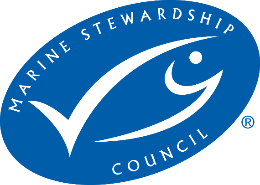 Marine Stewardship Council fisheries assessments[Fishery name]Announcement Comment Draft ReportClient and Peer Review Draft ReportPublic Comment Draft ReportFinal Draft ReportPublic Certification ReportInstructions to CABs and assessment teamsThis template details the information required from Conformity Assessment Bodies (CABs) when creating the following assessment reports:Announcement Comment Draft Report (FCP v3.0 Section 7.8)Client and Peer Review Draft Report (FCP v3.0 Section 7.19)Public Comment Draft Report (FCP v3.0 Section 7.20)Final Draft Report (FCP v3.0 Section 7.22)Public Certification Report (FCP v3.0 Section 7.24)If any discrepancies are noted between this template and the MSC Fisheries Standard, CABs and teams shall use the wording of the MSC Fisheries Standard. CABs may make amendments to the scoring tables to reflect multiple Units of Assessment or multiple scoring elements (e.g. extra rows under each scoring issue). CABs shall ensure it is clear which Unit of Assessment or scoring element is being referenced. CABs shall provide rationale for all Units of Assessment and scoring elements and may group rationales when addressing multiple Units of Assessment or scoring elements.Please complete all unshaded fields. For all instructions, notes and guidance indicated in italics, please delete and replace with your specific information where relevant, e.g. the ‘Instructions to CABs and assessment teams’ section. Unless otherwise indicated in the notes and guidance, CABs shall draft all sections in the reporting template at the Announcement Comment Draft Report stage. CABs shall update each section as necessary as per the Fisheries Certification Process at each subsequent reporting stage. CABs shall complete all sections at the Final Draft Report stage. CABs shall finalise each section at the Public Certification Report stage as per FCP v3.0 Section 7.24.CABs shall inform the reader why some sections are blank and when they will be populated.If an interpretation is used, CABs shall cite it in the relevant section of the report and include a hyperlink to the interpretation.Corporate branding:This template may be formatted to comply with the Conformity Assessment Body (CAB) corporate identity. The CAB shall ensure that content and structure follow the template.Examples of appropriate amendments are:A title page with the company logo;A company header and footer used throughout the report;Replacement of font styles;Inclusion of contact details for the assessment team members in relation to consultationDeletion of any sections that are not applicable;Deletion of introductory text or instructions; and,Addition of subheadings to improve clarity and readability.ContentsInsert a table of contents.GlossaryView the MSC-MSCI Vocabulary. Insert an optional glossary or list of acronyms used. Note that any terms defined here shall not contradict terms used in the MSC-MSCI Vocabulary.Executive summaryChanges since previous assessmentChangesDraft determination to be completed at Public Comment Draft Report stageThe CAB shall include in the executive summary:A general summary of changes to the fishery since the previous assessment, including changes to the management operation, legal or administrative status, fishing practices, etc.The main strengths and weaknesses of the client’s operation.For the ACDR only: A summary of key issues for further investigation as indicated by any information gaps.From Public Comment Draft Report reporting stage only – the draft determination / determination reached with supporting justification.Reference(s): FCP v3.0 7.10, 7.16, 7.21Principle 1If present, the CAB shall include in the report any changes since the previous assessment relating to Principle 1.Principle 2If present, the CAB shall include in the report any changes since the previous assessment relating to Principle 2.Principle 3If present, the CAB shall include in the report any changes since the previous assessment relating to Principle 3.Report detailsAuthorship and peer review details Peer reviewer information to be completed at Public Comment Draft Report stageTable 1: Authorship and assessment teamTable 2: Peer reviewer(s)Version details Table 3: Fisheries program documents versionsUnit(s) of Assessment and Unit(s) of CertificationUnit(s) of AssessmentFor geographical area, the CAB should refer to G7.5.6. The report shall include any changes to the Unit(s) of Assessment since the previous assessment (e.g. through a scope extension).Reference(s): FCP v3.0 7.4 and 7.5Table 4: Unit(s) of Assessment (UoA)Unit(s) of CertificationIf there are changes to the proposed Unit(s) of Certification (UoC), the CAB shall include in the report a justification.Reference(s): FCP v3.0 Section 7.5Table 5: Unit(s) of Certification (UoC)Confirmation of scopeThe CAB shall include in the report a statement of the CAB’s determination that the fishery is within scope of the MSC Fisheries Standard.For enhanced fisheries only, the CAB shall include in the report:A statement describing how the fishery meets the scope criteria for enhanced fisheries, andThe assessment processes, analyses and outcomes on which the CAB based its justification to determine that the fishery is within scope.Where the fishery includes an introduced species, the CAB shall include in the report:A statement describing how the fishery meets the scope criteria for Introduced Species Based Fisheries (ISBF).The assessment processes, analyses and outcomes on which the CAB based its justification to determine that the fishery is within scope.Reference(s): FCP v3.0 Section 7.4, Fisheries Standard v3.0 Section 1, MSC Scope Declaration TemplateAssessment results overviewDeterminationTo be drafted at Public Comment Draft Report stageThe CAB shall include in the report a formal statement as to the certification determination recommendation reached by the assessment team on whether the fishery should be certified.The CAB shall include in the report a formal statement as to the certification action taken by the CAB’s official decision-maker in response to the determination recommendation.Reference(s): FCP v3.0 7.20.3.i and FCP v3.0 Section 7.21Principle level scoresTo be drafted at Client and Peer Review Draft Report stageThe CAB shall include in the report the scores for each of the three MSC principles in the table below.Reference(s): FCP v3.0 Section 7.15Table 6: Principle level scoresSummary of Performance Indicator level scoresThe CAB shall include in the report a completed copy of the Fishery Assessment Scoring Worksheet.For the Announcement Comment Draft Report (ACDR) only, the CAB shall include a statement that the table shows draft scoring ranges which may change during the assessment process. Reference(s): FCP v3.0 Section 7.15Summary of conditionsTo be drafted at Client and Peer Review Draft Report stageThe CAB shall include in the report a table summarising conditions raised in this assessment. Details of the conditions shall be provided in the appendices. If no conditions are required, the CAB shall include a statement confirming this.Reference(s): FCP v3.0 Section 7.16Table 7: Summary of conditions Recommendations (Optional)To be drafted at Client and Peer Review Draft Report stage If the CAB or assessment team wishes to include any recommendations to the client or notes for future assessments, these may be included in this section.Traceability and eligibilityEligibility dateTo be drafted at Client and Peer Review Draft Report stage The CAB shall include in the report the eligibility date and the justification for selecting this date, including consideration of whether the traceability and segregation systems in the fishery are appropriately implemented.Reference(s): FCP v3.0 Section 7.18Traceability within the fishery To be drafted for the Client and Peer Review Draft ReportReference(s): FCP v3.0 7.17.1 and 7.17.6 a-mTable 8: Traceability within the fisheryTraceability risks and mitigations To be initially drafted for the Announcement Comment Draft Report but updated with more information for the Client and Peer Review Draft ReportReference(s): FCP v3.0 7.5.10 a-d, 7.17.1.4Table 9: Traceability risks and mitigation within the fisheryEligibility to enter further chains of custody To be drafted at Client and Peer Review Draft Report stageThe CAB may copy this table into the Fishery Certificate Statement as this information is relevant to the first buyer.Reference(s): FCP v3.0 7.17 and 7.17.6.f-m Table 10: Eligibility to enter Chain of CustodyEligibility of Inseparable or Practicably Inseparable (IPI) stock(s) to enter further chains of custody Where IPI stock(s) are present, the CAB shall include in the report an evaluation of the species, stock, proportion and weight of the catch of IPI stock(s) and their eligibility to enter further chains of custody. The CAB shall include in the report a justification of how requirements in FCP Annex PA and Fisheries Standard v3.0 Section SC5 for salmon fisheries are met for any catches of IPI stock(s).Reference(s): FCP v3.0 Section 7.5.12, Fisheries Standard v3.0 Section SC5ScoringPrinciple 1Principle 1 backgroundAdditional sub-heading level (use is optional)The CAB shall include in the report a summary of the fishery based on the topics below, referencing electronic or other documents used:An outline of the fishery resources including life histories as appropriate.An outline of status of stocks as indicated by stock assessments, including a description of the assessment methods, standards, and stock indicators, biological limits, etc.Information on the seasonal operation of the fishery (if not included in the Overview section earlier).A brief history of fishing and management. The CAB shall indicate in the report whether the target species is key Low-Trophic Level (LTL). If there are multiple Principle 1 species, the CAB shall indicate in the report which are key LTL.Catch profilesThe CAB shall include in the report any relevant catch profiles showing Unit of Assessment (UoA) catch over time.Total Allowable Catch (TAC) and catch dataThe CAB shall include in the report a Total Allowable Catch (TAC) and catch data table using the table below. If possible, a separate table should be provided for each species or gear.Table 11: Total Allowable Catch (TAC) and catch dataPrinciple 1 species componentsThe CAB shall list the proposed Principle 1 species component(s). Reference(s): FCP v3.0 7.5.7Principle 1 Performance Indicator scores and rationalesThe CAB shall include, in the Performance Indicator scoring tables in the report, sufficient rationale which makes direct reference to every scoring issue and whether it is fully met at each Scoring Guidepost (SG). References shall be included in the form of hyperlinks, citations or by providing the quantitative information.For any Performance Indicator for which scoring is not required or a default score is applied, the CAB shall record this in the relevant scoring table.If a condition is required, the CAB shall assign a condition number for cross-references in assessment reports.If Section SE (P1 for stocks managed by RFMOs) applies to the fishery in assessment, the CAB shall include in the report how the requirements were applied, and score PI 1.2.2 using the scoring table in Section 11.4.3.If the Risk-Based Framework (RBF) has been used to score a Performance Indicator, the CAB shall include in the report a justification for use and the relevant RBF outputs table shall include scores and rationales. Additional scoring tables shall be used and clearly marked for modified assessment trees, e.g. PI 2.4.2 - Modified.  Reference(s): FCP v3.0 Section 7.15PI 1.1.1 – Stock statusDraft scoring range and information gap indicator included in Announcement Comment Draft Report stage onlyOverall Performance Indicator scores added from Client and Peer Review Draft Report stagePI 1.1.1A – Scoring of key LTL stocks – delete if not applicableNote – only use this for stocks identified as key Low Trophic-Level (LTL)Draft scoring range and information gap indicator included in Announcement Comment Draft Report stage onlyOverall Performance Indicator scores added from Client and Peer Review Draft Report stagePI 1.1.2 – Stock rebuildingDraft scoring range and information gap indicator included in Announcement Comment Draft Report stage onlyOverall Performance Indicator scores added from Client and Peer Review Draft Report stagePI 1.2.1 – Harvest strategyDraft scoring range and information gap indicator included in Announcement Comment Draft Report stage onlyOverall Performance Indicator scores added from Client and Peer Review Draft Report stagePI 1.2.2 – Harvest control rules and toolsDraft scoring range and information gap indicator included in Announcement Comment Draft Report stage onlyOverall Performance Indicator scores added from Client and Peer Review Draft Report stagePI 1.2.3 – Information and monitoringDraft scoring range and information gap indicator included in Announcement Comment Draft Report stage onlyOverall Performance Indicator scores added from Client and Peer Review Draft Report stagePI 1.2.3R – Information/monitoring if the RBF is used to score PI 1.1.1 – delete if not applicableNote – only use this when RBF is used to score PI 1.1.1 for the UoA (MSC Fisheries Standard Toolbox v1.0 Table A2).Draft scoring range and information gap indicator included in Announcement Comment Draft Report stage onlyOverall Performance Indicator scores added from Client and Peer Review Draft Report stagePI 1.2.4 – Assessment of stock statusDraft scoring range and information gap indicator included in Announcement Comment Draft Report stage onlyOverall Performance Indicator scores added from Client and Peer Review Draft Report stagePrinciple 2Principle 2 backgroundAdditional sub-heading level (use is optional)The CAB shall include in the report a summary of the Unit(s) of Assessment (UoA) based on the topics below, referencing electronic or other documents used:The aquatic ecosystem, its status and any particularly sensitive areas, habitats or ecosystem features influencing or affected by the UoA.The In-scope species, and Endangered, Threatened or Protected (ETP) and Out-of-Scope species (ETP/OOS) including their status and relevant management history.Specific constraints, e.g. details of any unwanted catch of species, their conservation status and measures taken to minimise this as appropriate.If cumulative impacts need consideration for any Principle 2 Performance Indicators, the report shall contain a summary of how this has been addressed, i.e. which other MSC UoAs/fisheries and how the cumulative impacts were considered.Scoring elementsThe CAB shall include information justifying how scoring elements were assigned to components within Principle 2 of the MSC Fisheries Standard (Fisheries Standard v3.0 Section SA3.1.2, SA3.1.4 – 3.1.6 and decision tree outlined in Figure SA3). Each scoring element should be scored individually following FCP v3.0 7.15.11.The team may use the tables below to present this information or the team may present additional tables/narrative to demonstrate that the requirements have been applied. The CAB shall include in the report the catch and UoA related mortality of all: In-scope, and Endangered, Threatened or Protected (ETP) and Out-of-Scope species (ETP/OOS) together with a description of the adequacy of information, identification of data sources used and whether they are qualitative or quantitative.Reference(s): Fisheries Standard v3.0 SA3.1.2, SA3.1.5 and decision tree outlined in Figure SA3Table 12: Example determination for Principle 2 species (SA3.1.2) and application of SA3.1.4 – 3.1.7 (including decision tree Figure SA3)Table 13: Scoring elements Principle 2 Performance Indicator scores and rationalesThe CAB shall include, in the Performance Indicator scoring tables in the report, sufficient rationale which makes direct reference to every scoring issue and whether it is fully met at each Scoring Guidepost (SG). For any Performance Indicator for which scoring is not required or a default score is applied, the CAB shall record this in the relevant scoring table.PI 2.1.1 – In-scope species outcomeDraft scoring range and information gap indicator included in Announcement Comment Draft Report stage onlyOverall Performance Indicator scores added from Client and Peer Review Draft Report stagePI 2.1.2 – In-scope species management strategyDraft scoring range and information gap indicator included in Announcement Comment Draft Report stage onlyOverall Performance Indicator scores added from Client and Peer Review Draft Report stagePI 2.1.3 – In-scope species informationDraft scoring range and information gap indicator included in Announcement Comment Draft Report stage onlyOverall Performance Indicator scores added from Client and Peer Review Draft Report stagePI 2.1.3R – In-scope species information if RBF is used to score PI 2.1.1 – delete if not applicableNote – only use this when RBF is used to score PI 2.1.1 for the UoA (MSC Fisheries Standard Toolbox v1.0 Table A3).Draft scoring range and information gap indicator included in Announcement Comment Draft Report stage onlyOverall Performance Indicator scores added from Client and Peer Review Draft Report stagePI 2.2.1 – ETP/OOS species outcomeDraft scoring range and information gap indicator included in Announcement Comment Draft Report stage onlyOverall Performance Indicator scores added from Client and Peer Review Draft Report stagePI 2.2.2 – ETP/OOS species management strategyDraft scoring range and information gap indicator included in Announcement Comment Draft Report stage onlyOverall Performance Indicator scores added from Client and Peer Review Draft Report stagePI 2.2.3 – ETP/OOS species informationDraft scoring range and information gap indicator included in Announcement Comment Draft Report stage onlyOverall Performance Indicator scores added from Client and Peer Review Draft Report stagePI 2.2.3R – ETP/OOS species information if RBF is used to score PI 2.2.1 – delete if not applicableNote: Only use this when RBF is used to score PI 2.2.1 for the UoA (MSC Fisheries Standard Toolbox v1.0 Table A4).Draft scoring range and information gap indicator included in Announcement Comment Draft Report stage onlyOverall Performance Indicator scores added from Client and Peer Review Draft Report stagePI 2.3.1 – Habitats outcomeDraft scoring range and information gap indicator included in Announcement Comment Draft Report stage onlyOverall Performance Indicator scores added from Client and Peer Review Draft Report stagePI 2.3.2 – Habitats management strategyDraft scoring range and information gap indicator included in Announcement Comment Draft Report stage onlyOverall Performance Indicator scores added from Client and Peer Review Draft Report stagePI 2.3.3 – Habitats informationDraft scoring range and information gap indicator included in Announcement Comment Draft Report stage onlyOverall Performance Indicator scores added from Client and Peer Review Draft Report stagePI 2.3.3R – Habitats information if CSA is used to score PI 2.3.1 – delete if not applicableNote – only use this when RBF is used to score PI 2.3.1 for the UoA (MSC Fisheries Standard Toolbox v1.0 Table A5).Draft scoring range and information gap indicator included in Announcement Comment Draft Report stage onlyOverall Performance Indicator scores added from Client and Peer Review Draft Report stagePI 2.4.1 – Ecosystem outcomeDraft scoring range and information gap indicator included in Announcement Comment Draft Report stage onlyOverall Performance Indicator scores added from Client and Peer Review Draft Report stagePI 2.4.2 – Ecosystem management strategyDraft scoring range and information gap indicator included in Announcement Comment Draft Report stage onlyOverall Performance Indicator scores added from Client and Peer Review Draft Report stagePI 2.4.3 – Ecosystem informationDraft scoring range and information gap indicator included in Announcement Comment Draft Report stage onlyOverall Performance Indicator scores added from Client and Peer Review Draft Report stagePrinciple 3Principle 3 backgroundAdditional sub-heading level (use is optional)The CAB shall include in the report a summary of the UoA and the fishery-specific management system based on the topics below, referencing electronic or other documents used including:Area of operation of the UoA and under which jurisdiction(s) it falls.Particulars of the recognised groups with interests in the UoA.Details of consultations leading to the formulation of the management plan.Details of ongoing disputes within the fishery.Arrangements for on-going consultations with interest groups.Details of other non-MSC fishery users or activities, which could affect the UoA, and arrangements for liaison and co-ordination.Details of the decision-making process or processes, including the recognised participants.Objectives for the fishery (referring to any or all of the following if relevant):ResourceEnvironmentalBiodiversity and ecologicalTechnologicalSocialEconomicAn outline of the fleet types or fishing categories participating in the fishery.Details of those individuals or groups granted rights of access to the fishery and particulars of the nature of those rights.Description of the measures agreed upon for the regulation of fishing in order to meet the objectives within a specified period. These may include general and specific measures, precautionary measures, contingency plans, mechanisms for emergency decisions, etc.Particulars of arrangements and responsibilities for monitoring, control and surveillance and enforcement. This includes details of the information system in place to detect non-compliance.Details of any planned education and training for interest groups.Date of the next review and audit of the management plan.Some of the above may be of a generic nature and hence be dealt with in the general rules of fishing (e.g. a national fishery legislation), in which case these can be referred to in the plan, without repeating all the details. However, specific points or detail may be required for specific fisheries.The CAB shall indicate in the report which combination of jurisdictional categories apply to the management system of the UoA, including consideration of formal, informal and/or traditional management systems when assessing performance of UoAs under Principle 3, including:Single jurisdictionSingle jurisdiction with indigenous componentShared stocksStraddling stocksStocks of highly migratory species (HMS)Stocks of discrete high seas non-HMSThe CAB shall provide any information used as supporting rationale in the scoring tables.Reference(s): Fisheries Standard v2.01 / 3.0Principle 3 Performance Indicator scores and rationalesThe CAB shall include, in the Performance Indicator scoring tables in the report, sufficient rationale which makes direct reference to every scoring issue and whether it is fully met at each Scoring Guidepost (SG). For any Performance Indicator for which scoring is not required or a default score is applied, the CAB shall record this in the relevant scoring table.PI 3.1.1 – Legal and/or customary frameworkDraft scoring range and information gap indicator included in Announcement Comment Draft Report stage onlyOverall Performance Indicator scores added from Client and Peer Review Draft Report stagePI 3.1.2 – Consultation, roles, and responsibilitiesDraft scoring range and information gap indicator included in Announcement Comment Draft Report stage onlyOverall Performance Indicator scores added from Client and Peer Review Draft Report stagePI 3.1.3 – Long term objectivesDraft scoring range and information gap indicator included in Announcement Comment Draft Report stage onlyOverall Performance Indicator scores added from Client and Peer Review Draft Report stagePI 3.2.1 – Fishery-specific objectivesDraft scoring range and information gap indicator included in Announcement Comment Draft Report stage onlyOverall Performance Indicator scores added from Client and Peer Review Draft Report stagePI 3.2.2 – Decision-making processesDraft scoring range and information gap indicator included in Announcement Comment Draft Report stage onlyOverall Performance Indicator scores added from Client and Peer Review Draft Report stagePI 3.2.3 – Compliance and enforcementDraft scoring range and information gap indicator included in Announcement Comment Draft Report stage onlyOverall Performance Indicator scores added from Client and Peer Review Draft Report stagePI 3.2.4 – Monitoring and management performance evaluationDraft scoring range and information gap indicator included in Announcement Comment Draft Report stage onlyOverall Performance Indicator scores added from Client and Peer Review Draft Report stageAdditional scoring tables – delete if not applicableThe CAB shall include in the report scoring tables for enhanced bivalve fisheries or salmon fisheries where relevant. The CAB shall copy scoring tables below into Sections 9.1–9.3 to replace default scoring tables and delete this section.Reference(s): FCP v3.0 7.10.5Enhanced Bivalve Fisheries – delete if not applicablePI 1.1.3 – Genetic outcomeDraft scoring range and information gap indicator included in Announcement Comment Draft Report stage onlyOverall Performance Indicator scores added from Client and Peer Review Draft Report stagePI 1.2.5 – Genetic managementDraft scoring range and information gap indicator included in Announcement Comment Draft Report stage onlyOverall Performance Indicator scores added from Client and Peer Review Draft Report stagePI 1.2.6 – Genetic informationDraft scoring range and information gap indicator included in Announcement Comment Draft Report stage onlyOverall Performance Indicator scores added from Client and Peer Review Draft Report stagePI 2.5.1 – Translocation outcomeDraft scoring range and information gap indicator included in Announcement Comment Draft Report stage onlyOverall Performance Indicator scores added from Client and Peer Review Draft Report stagePI 2.5.2 – Translocation managementDraft scoring range and information gap indicator included in Announcement Comment Draft Report stage onlyOverall Performance Indicator scores added from Client and Peer Review Draft Report stagePI 2.5.3 – Translocation informationDraft scoring range and information gap indicator included in Announcement Comment Draft Report stage onlyOverall Performance Indicator scores added from Client and Peer Review Draft Report stageSalmon Fisheries – delete if not applicablePI 1.1.1 – Stock status Draft scoring range and information gap indicator included in Announcement Comment Draft Report stage onlyOverall Performance Indicator scores added from Client and Peer Review Draft Report stagePI 1.1.2 – Stock rebuildingDraft scoring range and information gap indicator included in Announcement Comment Draft Report stage onlyOverall Performance Indicator scores added from Client and Peer Review Draft Report stagePI 1.2.1 – Harvest strategyDraft scoring range and information gap indicator included in Announcement Comment Draft Report stage onlyOverall Performance Indicator scores added from Client and Peer Review Draft Report stagePI 1.2.2 – Harvest control rules and toolsDraft scoring range and information gap indicator included in Announcement Comment Draft Report stage onlyOverall Performance Indicator scores added from Client and Peer Review Draft Report stagePI 1.2.3 – Information and monitoringDraft scoring range and information gap indicator included in Announcement Comment Draft Report stage onlyOverall Performance Indicator scores added from Client and Peer Review Draft Report stagePI 1.2.4 – Assessment of stock statusDraft scoring range and information gap indicator included in Announcement Comment Draft Report stage onlyOverall Performance Indicator scores added from Client and Peer Review Draft Report stagePI 1.3.1 – Enhancement outcomesDraft scoring range and information gap indicator included in Announcement Comment Draft Report stage onlyOverall Performance Indicator scores added from Client and Peer Review Draft Report stagePI 1.3.2 – Enhancement managementDraft scoring range and information gap indicator included in Announcement Comment Draft Report stage onlyOverall Performance Indicator scores added from Client and Peer Review Draft Report stagePI 1.3.3 – Enhancement informationDraft scoring range and information gap indicator included in Announcement Comment Draft Report stage onlyOverall Performance Indicator scores added from Client and Peer Review Draft Report stagePI 2.2.1 – ETP/OOS species outcomeDraft scoring range and information gap indicator included in Announcement Comment Draft Report stage onlyOverall Performance Indicator scores added from Client and Peer Review Draft Report stagePI 2.2.2 – ETP/OOS species management strategyDraft scoring range and information gap indicator included in Announcement Comment Draft Report stage onlyOverall Performance Indicator scores added from Client and Peer Review Draft Report stagePI 2.2.3 – ETP/OOS species informationDraft scoring range and information gap indicator included in Announcement Comment Draft Report stage onlyOverall Performance Indicator scores added from Client and Peer Review Draft Report stagePI 2.3.1 – Habitats outcomeDraft scoring range and information gap indicator included in Announcement Comment Draft Report stage onlyOverall Performance Indicator scores added from Client and Peer Review Draft Report stagePI 2.3.2 – Habitats management strategyDraft scoring range and information gap indicator included in Announcement Comment Draft Report stage onlyOverall Performance Indicator scores added from Client and Peer Review Draft Report stagePI 2.3.3 – Habitats informationDraft scoring range and information gap indicator included in Announcement Comment Draft Report stage onlyOverall Performance Indicator scores added from Client and Peer Review Draft Report stagePI 2.4.1 – Ecosystem outcomeDraft scoring range and information gap indicator included in Announcement Comment Draft Report stage onlyOverall Performance Indicator scores added from Client and Peer Review Draft Report stagePI 2.4.2 – Ecosystem managementDraft scoring range and information gap indicator included in Announcement Comment Draft Report stage onlyOverall Performance Indicator scores added from Client and Peer Review Draft Report stagePI 2.4.3 – Ecosystem informationDraft scoring range and information gap indicator included in Announcement Comment Draft Report stage onlyOverall Performance Indicator scores added from Client and Peer Review Draft Report stagePI 3.1.3 – Long term objectivesDraft scoring range and information gap indicator included in Announcement Comment Draft Report stage onlyOverall Performance Indicator scores added from Client and Peer Review Draft Report stagePI 3.2.1 – Fishery-specific objectivesDraft scoring range and information gap indicator included in Announcement Comment Draft Report stage onlyOverall Performance Indicator scores added from Client and Peer Review Draft Report stagePI 3.2.2 – Decision-making processesDraft scoring range and information gap indicator included in Announcement Comment Draft Report stage onlyOverall Performance Indicator scores added from Client and Peer Review Draft Report stagePI 3.2.3 – Compliance and enforcementDraft scoring range and information gap indicator included in Announcement Comment Draft Report stage onlyOverall Performance Indicator scores added from Client and Peer Review Draft Report stagePI 3.2.4 – Monitoring and management performance evaluationsDraft scoring range and information gap indicator included in Announcement Comment Draft Report stage onlyOverall Performance Indicator scores added from Client and Peer Review Draft Report stagePrinciple 1 for stocks managed by Regional Fisheries Management Organisations (RFMOs)PI 1.2.2 – Harvest control rules and toolsDraft scoring range and information gap indicator included in Announcement Comment Draft Report stage onlyOverall Performance Indicator scores added from Client and Peer Review Draft Report stageAppendicesAssessment informationPrevious assessments – delete if not applicableThe CAB shall include in the report:A list of any previous full assessments of the client operations, and provide a link to the fishery page on the Track a Fishery (MSC) website.Evaluation processes and techniquesSite visitsThe CAB shall include in the report:An itinerary of site visit activities with dates.A description of site visit activities, including any locations that were inspected.Reference(s): FCP v3.0 Section 7.14Stakeholder participationThe CAB shall include in the report:Details of stakeholders that were interviewed or attended site visitsA description of stakeholder engagement/consultation strategy.Reference(s): FCP v3.0 Section 7.14Evaluation techniquesAt Announcement Comment Draft report stage, if the use of the RBF is triggered for this assessment, the CAB shall include in the report:The plan for RBF activities that the team will undertake at the site visit.The justification for using the RBF, which can be copied from previous RBF announcements, and stakeholder comments on its use. The RBF stakeholder consultation strategy to ensure effective participation from a range of stakeholders including any participatory tools used.The full list of activities and components to be discussed or evaluated in the assessment.At Client Draft Report stage, if the RBF was used for this assessment, the CAB shall include in the report:A summary of the information obtained from the stakeholder meetings including the range of opinions.The full list of activities and components that have been discussed or evaluated in the assessment, regardless of the final risk-based outcome.The stakeholder input should be reported in the stakeholder input appendix and incorporated in the rationales directly in the scoring tables.Reference(s): FCP v3.0 7.14, MSC Fisheries Standard Toolbox A2Modified assessment tree – delete if not applicableFor each change to the default assessment tree, the CAB shall include in the report:New or altered Performance Indicators.Weights of relative importance assigned to each Performance Indicator.Justification for each of the changes and weights.Reference(s): FCP v3.0 Section 7.10.5Peer Review reportsTo be drafted at Public Comment Draft Report stageThe CAB shall include in the report unattributed reports of the Peer Reviewers in full using the relevant templates. The CAB shall include in the report explicit responses of the team that include:Identification of specifically what (if any) changes to scoring, rationales, or conditions have been made; and,A substantiated justification for not making changes where Peer Reviewers suggest changes, but the team disagrees.Reference(s): FCP v3.0 Section 7.12Stakeholder inputTo be drafted at Client and Peer Review Draft Report stage  The CAB shall use the ‘MSC Template for Stakeholder Input into Fishery Assessments’ to include all written submissions from stakeholders received during the stakeholder input opportunities (Announcement Comment Draft Report, site visit and Public Comment Draft Report). The team shall respond to all written stakeholder input within the ‘MSC Template for Stakeholder Input into Fishery Assessments’ identifying where changes to scoring, rationales and conditions have been made in response.The CAB shall also use the ‘MSC Template for Stakeholder Input into Fishery Assessments’ to include a summary of verbal submissions made by stakeholders during the site visits that are likely to cause a material difference to the outcome of the assessment and responses from the team as required by FCP 3.0 7.20.6.c and 7.20.7.b.The CAB may use the ‘Supporting Information’ section of the template (Section 10.14) to include in the report any key information referenced by stakeholders that is not published or available online.Reference(s): FCP v3.0 Sections 4.2, 7.20.6 and 7.20.7.b.Conditions – delete if not applicableSummary of conditions closed under previous certificateThe CAB shall include a summary of conditions that were closed during the previous certificate.Conditions – delete if not applicableTo be drafted at Client and Peer Review Draft Report stageThe CAB shall document in the report all conditions in separate tables. Reference(s): FCP v3.0 Section 7.16, 7.31.5 and 7.31.6Table 14: Condition 1Client Action PlanTo be drafted at Public Comment Draft Report stageThe CAB shall include in the report the Client Action Plan from the fishery client to address conditions.Reference(s): v3.0 Section 7.19SurveillanceTo be drafted from Client and Peer Review Draft Report.The CAB shall include in the report the program for surveillance, timing of surveillance audits and a supporting justification.Reference(s): FCP v3.0 Section 7.29Table 15: Fishery surveillance programTable 16: Timing of surveillance auditTable 17: Surveillance level justificationRisk-Based Framework outputs – delete if not applicableTo be drafted at Client and Peer Review Draft Report stageConsequence Analysis (CA)The CAB shall complete the Consequence Analysis (CA) table below for each data-deficient species under PI 1.1.1, including rationales for scoring each of the CA attributes.Reference(s): MSC Fisheries Standard Toolbox Section A3Table 18: CA scoring templateProductivity Susceptibility Analysis (PSA)The CAB shall include in the report an MSC Productivity Susceptibility Analysis (PSA) worksheet for each Performance Indicator where the PSA is used and one PSA rationale table for each data-deficient species identified, subject to MSC Fisheries Standard Toolbox Section A4. If species are grouped together, the CAB shall list all species and group them indicating which are most at-risk.Reference(s): MSC Fisheries Standard Toolbox Section A4Table 19: PSA productivity and susceptibility attributes and scores for fish and invertebrates Table 20: PSA productivity and susceptibility attributes and scores for birdsTable 21: PSA productivity and susceptibility attributes and scores for marine mammals: Mysticetes and sirenians; Odontocetes; Pinnipeds and sea ottersTable 22: PSA productivity and susceptibility attributes and scores for sea turtlesTable 23: PSA productivity and susceptibility attributes and scores for sea snakesTable 24: PSA productivity and susceptibility attributes and scores for amphibians Table 25: Species grouped by similar taxonomies (If MSC Fisheries Standard Toolbox A4.1.6 is used)Reference(s): MSC Fisheries Standard Toolbox A4.1.6Consequence Spatial Analysis (CSA)The CAB shall complete the Consequence Spatial Analysis (CSA) table below for PI 2.3.1, if used, including justifications for scoring each of the CSA attributes.Reference(s): MSC Fisheries Standard Toolbox Section A7Table 26: CSA justification table for PI 2.3.1 HabitatsScale Intensity Consequence Analysis (SICA)The CAB shall complete the Scale Intensity Consequence Analysis (SICA) table below for PI 2.4.1, if used, including rationales for scoring each of the SICA attributes.Reference(s): MSC Fisheries Standard Toolbox Section A8Table 27: SICA scoring template for PI 2.4.1 EcosystemBenthic Impacts Tool settings – delete if not applicableThis template details the information the user of the MSC Benthic Impacts Tool must report in order for the output to be used to inform scoring. The intention is to ensure the outputs of the Benthic Impact Tool are auditable and reproducible.Please complete all unshaded fields. For all notes and guidance indicated in italics, please delete and replace with your specific information.Reference: MSC Fisheries Standard Toolbox Section CTable 28: Benthic Impacts Tool: User and assessment informationTable 29: Benthic Impacts Tool: Data and settingsComplete this table for each gear type assessed using the Benthic Impacts Tool. If multiple gear types were assessed using the Benthic Impacts Tool, replicate the table below and complete one table per gear type.Harmonised fishery assessments – delete if not applicableHarmonisation is required in cases where assessments overlap, or new assessments overlap with pre-existing fisheries.If relevant, in accordance with FCP v2.3 Annex PB requirements, the CAB shall describe in the report the processes, activities and specific outcomes of efforts to harmonise fishery assessments, including annual harmonisation activities (PB1.4). The report shall identify the fisheries and Performance Indicators subject to harmonisation.Reference(s): FCP v3.0 Annex PB, Table PB1Table 30: Overlapping fisheries overviewTable 31: Overlapping fisheriesTable 32: Scoring differencesTable 33: Rationale for scoring differencesPeer reviewers – summary of qualifications and competenciesThe CAB shall include in an appendix to the report summaries of the peer reviewers’ qualifications and competencies.Assessment Team – biographies/summaries of CVs (optional)The CAB may include in an appendix to the report biographies and/or summaries of CVs of the assessment team.Objections – delete if not applicableTo be added at Public Certification Report stage The CAB shall include in the report all written decisions on objections arising from the MSC Disputes Process.Reference(s): MSC Disputes Process v1.0, FCP v3.0 7.23Supporting Information – delete if not applicableThe CAB may use this section to make available any key information that is unpublished or not available online. Key information includes any information required by stakeholders to be able to properly review the logic used by the assessment team within the report.References (Bibliography)The CAB shall list all references here, including hyperlinks to publicly-available documents.The CAB should provide a full reference to make finding any information a straightforward process for stakeholders. Where possible, the CAB should include both a hyperlink and additional details required to find the information if the hyperlink breaks.The CAB may choose to have a references section per principle or a single references section.Template information and copyrightThe Marine Stewardship Council’s ‘MSC Reduced Reassessment Reporting Template v3.0’ and its content is copyright of “Marine Stewardship Council” - © “Marine Stewardship Council” 2022. All rights reserved.The CAB shall delete the table below:Table 34: Template version controlA controlled document list of MSC program documents is available on the MSC website (https://www.msc.org/for-business/certification-bodies/supporting-documents).Marine Stewardship CouncilMarine House1 Snow HillLondon EC1A 2DHUnited Kingdom Phone: + 44 (0) 20 7246 8900Fax: + 44 (0) 20 7246 8901Email: standards@msc.org Conformity Assessment Body (CAB)Assessment teamFishery clientAssessment typeFirst / Second / Third Reduced ReassessmentDateRoleNameArea of expertise  Team leaderE.g. Principle 1/ Principle 2/ Principle 3TraceabilityRBFTeam members(Insert and delete rows as appropriate)Team members(Insert and delete rows as appropriate)Peer reviewer(s) (Insert and delete rows as appropriate)Peer reviewer(s) (Insert and delete rows as appropriate)Document/Assessment TreeVersion number/TypeMSC Fisheries Certification ProcessVersion 3.0MSC Fisheries StandardVersion 3.0Assessment treeDefault / Enhanced Bivalve / Salmon / Introduced species / OtherMSC General Certification RequirementsVersion 2.5MSC Reduced Reassessment Reporting TemplateVersion 3.0UoA XDescription Target StockGeographical areaFishing gear type(s) and, if relevant, vessel type(s)Client groupOther eligible fishersUoA XDescriptionTarget StockGeographical areaFishing gear type(s) and, if relevant, vessel type(s)Client groupOther eligible fishersUoA XDescriptionTarget StockGeographical areaFishing gear type(s) and, if relevant, vessel type(s)Client groupOther eligible fishersUoC XDescription Target StockGeographical areaFishing gear type(s) and, if relevant, vessel type(s)Client groupUoC XDescriptionTarget StockGeographical areaFishing gear type(s) and, if relevant, vessel type(s)Client groupUoC XDescriptionTarget StockGeographical areaFishing gear type(s) and, if relevant, vessel type(s)Client groupRoleUoA 1UoA 2UoA 3UoA 4Principle 1: Target speciesPrinciple 2: Ecosystem impactsPrinciple 3: Management systemCondition numberConditionPIDeadlineExceptional circum-stances?Carried over from previous certificate?Related to previous condition?Yes / NoYes / No / NAYes / No / NAYes / NoYes / No / NAYes / No / NAYes / NoYes / No / NAYes / No / NAMovement of fish and fish product between harvest and landing An illustration of movement of product between harvest and landing. Include when any of the following happen: Harvesting, At-Sea processing, Translocation, Transhipment, Offloading, Landing.  Movement of fish and fish product between harvest and landing An illustration of movement of product between harvest and landing. Include when any of the following happen: Harvesting, At-Sea processing, Translocation, Transhipment, Offloading, Landing.  Provide this information through a flow diagram. An example is provided below:Fishing vessel    →    Transhipment    →     Offloader  →   LandingProvide this information through a flow diagram. An example is provided below:Fishing vessel    →    Transhipment    →     Offloader  →   LandingMovement of fish and fish products between landing and start of the CoC if relevant.An illustration of movement of product between landing and start of CoC. Include when any of the following is happening: Transport, Storage, Sorting/ Grading, Packing, Auction.Movement of fish and fish products between landing and start of the CoC if relevant.An illustration of movement of product between landing and start of CoC. Include when any of the following is happening: Transport, Storage, Sorting/ Grading, Packing, Auction.Complete this section if CoC starts after landing. Note as n/a if CoC starts at or before landing.  Provide this information through a flow diagram. An example is provided below:Landing    →    Transport    →    Storage     →    Sale by client group companyComplete this section if CoC starts after landing. Note as n/a if CoC starts at or before landing.  Provide this information through a flow diagram. An example is provided below:Landing    →    Transport    →    Storage     →    Sale by client group companyDescription of any processing and sorting/ grading prior to change of ownershipDescription of any processing and sorting/ grading prior to change of ownershipFor the critical tracking events (i.e. where in the product flow this data needs to be transferred) of all fish and fish product handling and sale not covered by CoC describe: Process of segregating to each Unit of CertificationKey data elements (i.e. the data or documents to identify the UoC such as species, catch area, gear)For the critical tracking events (i.e. where in the product flow this data needs to be transferred) of all fish and fish product handling and sale not covered by CoC describe: Process of segregating to each Unit of CertificationKey data elements (i.e. the data or documents to identify the UoC such as species, catch area, gear)Detail for all stages covered by the fishery certificate. Include images where this helps to show segregation.Detail for all stages covered by the fishery certificate. Include images where this helps to show segregation.Where there are IPI stock(s) within the scope of certification, describe the verification of traceability systemsWhere there are IPI stock(s) within the scope of certification, describe the verification of traceability systemsIPI by nature cannot be segregated from the P1 stocks and will be sold as certified. Confirm how the presence of IPI impacts segregating to UoC and managing key UoC data through critical tracking events.State N/A where this does not apply.IPI by nature cannot be segregated from the P1 stocks and will be sold as certified. Confirm how the presence of IPI impacts segregating to UoC and managing key UoC data through critical tracking events.State N/A where this does not apply.Any other relevant information or cross references to information in other sections of this report.Any other relevant information or cross references to information in other sections of this report.For example: Relevant monitoring, oversight or regulatory controls which assure the traceability to each individual UoC; references to regulation, observer coverage, that can support these systems.For example: Relevant monitoring, oversight or regulatory controls which assure the traceability to each individual UoC; references to regulation, observer coverage, that can support these systems.Do systems allow the fishery client to trace any fish or fish products sold as MSC certified back to the individual UoC?If yes, describeYes/NoDetailDo systems allow the fishery client to trace any fish or fish products sold as MSC certified back to the individual UoC and how do they do this?If yes, describeYes/NoDetailDoes transhipment occur within the fishery?Yes/NoWhat is the type of transhipment and what the systems to track and trace to UoC? (high seas/in port/ other)If yes: How and when does this occur? What systems allow to track and trace to UoC?High seas/in port/otherDetail: As relevant also confirm any segregation and labelling on board.For high seas transhipment are the systems to support tracking and tracing to UoC verified independent from the certificate holder? If yes, describeYes/No/No high seas transhipmentDetailFor high seas transhipment do the systems to verify tracking and tracing to UoC cover both fishing and receiving vessels? If yes, describeYes/No/No high seas transhipmentDetailFor high seas transhipment do the systems to track and trace to UoC apply to 100% of transhipment events? If yes, describeYes/No/No high seas transhipmentDetailFactorDescription of the traceability risk factors and details of the risk mitigation and management Include in each description:Whether each factor occursWhen it occurs and how frequently (e.g. regularly, seasonally, rarely)How any potential traceability risks are mitigated and any risk managementIf covered by information provided elsewhere in the assessment report (such as table 9 for segregation or in section 5 MSC Fisheries Standard – Principle 3 – Effective management for regulatory frameworks), cross reference as needed.Will the fishery use gears that are not part of the UoC? If Yes, include in the description: If this may occur on the same trip, on the same vessels, or during the same season;How any risks are mitigated.Will vessels in the UoC also fish outside the UoC geographic area? If Yes, include in the description:If this may occur on the same trip;How any risks are mitigated.Do vessels from outside the UoC and/or client group ever fish on the same stock? Do the fishery client members ever handle certified and non-certified products during any of the activities covered by the fishery certificate? This refers to both at-sea activities and on-land activities and should reflect those listed in product movement in Table 8. It includes:TranslocationTranshipmentTransportStorageProcessingSorting/ gradingPackingLandingAuctionDoes transhipment occur within the fishery?If yes, include in the description:What is the type of transhipment in-port/ high seas/ otherWhat are the systems used to track and trace to UoCFor high seas transhipment include in the description how the systems to track and trace to the UoC:Are verified independently of the fishery clientCover all fishing and receiving vessels involved in transhipmentApply to all transhipment eventsIf any of these 3 criteria above are not met for high seas transhipment CoC certification is required for both the fishing and receiving vessels involved in this transhipment.Are trading agents to be covered within the fishery certificate?If yes, include in the description:How information on the UoC is passed throughAre there any other risks of mixing or substitution between certified and non-certified fish? If No, refer to the section describing product movement and segregation which demonstrates this.Are there any other risks of mixing between different Units of Certification?If Yes, link to any relevant variations relating to thisIf No, refer to the section describing product movement and segregation which demonstrates this.Determination on whether fish and fish products from the certified UoC(s) can go onto be sold as certified. Including: Whether the ability for fish and fish products to be sold as certified is conditional upon CoC certification;If traceability systems still need to be established prior to either CoC certification OR revised fishery determination.Delete as appropriate:It is determined that fish and fish products from the certified Units of Certification can go onto be sold as certifiedIt is determined that fish and fish products from the certified Units of Certification cannot go on to be sold as certified or bear the MSC labelThe latter would be selected where systems need to be established within the fishery. Please select the latter and then specify if product eligibility is conditional to the fishery to pass Chain of Custody Certification. Note that a Chain of Custody audit can only be successfully completed once systems are in place.The point of change of ownership of product to any party not covered by the fishery certificate and detail of any trading between client group members prior to thisThe point from which subsequent Chain of Custody (CoC) is required.The latest this can happen is the point of change of ownership of fish or fish product to any party not covered by the fishery certificate (reference section above), but it may happen sooner in which case describe as per the product flow (in Table 9). Note the requirement for when CoC is required to start on High Seas Transhipment.The entities, or categories of entities, at the point of landing and/or sale required to have separate CoC including any auctions, selling agents, offloaders or storage facilities and so not covered in the above Tables 8 and 9.A list of entities, or categories of entities, eligible to access the certificate and sell product as certified including:Confirm if all vessels within the geographic area and gear of the UoC are eligible to sell fish and fish products as certifiedAny other limits to vessel types, ownership, client group membershipInclude any trading agents usedPoints of landing, auctions or other transfer which may be used for the sale of fish from the certified fishery into further chains of custody, either:The geographic region where all landing points are possible, orNamed landing points, auctions or other transfer sites if there are limitsAny specific eligibility criteria for product to be sold as certified, or where to find this information where relevant, including:Product formTrip type (e.g. includes outside EEZ),Need for Chain of CustodyNeed for trading through client group members  Where there is nothing additional to the UoC, state N/A.How fish or fish products can be identified or can be confirmed as certified at the point it enters certified CoC, including:How information on gear, species, stock, area, vessel (where relevant) client group member (where relevant) is providedAny segregation to UoC required of first buyers (e.g. sort batches by species)Where relevant how any specific eligibility criteria can be confirmed by the first buyer (as per section above)How IPI is identified to first buyers at the point it enters certified CoC, where relevant.TAC / Catch DataYearAmountTACYear (YYYY)Amount (n, unit)UoA share of TACYear (YYYY)Amount (n, unit)Total catch by UoC (most recent year)Year (YYYY)Amount (n, unit)Total catch by UoC (second most recent year)Year (YYYY)Amount (n, unit)PI 1.1.1PI 1.1.1PI 1.1.1PI 1.1.1The stock is at a level that maintains high productivity and has a low probability of recruitment overfishingThe stock is at a level that maintains high productivity and has a low probability of recruitment overfishingThe stock is at a level that maintains high productivity and has a low probability of recruitment overfishingThe stock is at a level that maintains high productivity and has a low probability of recruitment overfishingThe stock is at a level that maintains high productivity and has a low probability of recruitment overfishingScoring issueScoring issueScoring issueScoring issueSG 60SG 60SG 80SG 80SG 100aaStock status relative to recruitment impairmentStock status relative to recruitment impairmentStock status relative to recruitment impairmentStock status relative to recruitment impairmentStock status relative to recruitment impairmentStock status relative to recruitment impairmentStock status relative to recruitment impairmentaaGuidepostGuidepostIt is likely that the stock is above the point of recruitment impairment (PRI).It is likely that the stock is above the point of recruitment impairment (PRI).It is highly likely that the stock is above the PRI.It is highly likely that the stock is above the PRI.There is a high degree of certainty that the stock is above the PRI.aaMet?Met?Yes / NoYes / NoYes / NoYes / NoYes / NoRationaleRationaleRationaleRationalebStock status in relation to achievement of maximum sustainable yield (MSY)Stock status in relation to achievement of maximum sustainable yield (MSY)Stock status in relation to achievement of maximum sustainable yield (MSY)Stock status in relation to achievement of maximum sustainable yield (MSY)Stock status in relation to achievement of maximum sustainable yield (MSY)Stock status in relation to achievement of maximum sustainable yield (MSY)Stock status in relation to achievement of maximum sustainable yield (MSY)Stock status in relation to achievement of maximum sustainable yield (MSY)bGuidepostGuidepostThe stock is at or fluctuating around a level consistent with MSY.The stock is at or fluctuating around a level consistent with MSY.There is a high degree of certainty that the stock has been fluctuating around a level consistent with MSY or has been above this level over recent years.There is a high degree of certainty that the stock has been fluctuating around a level consistent with MSY or has been above this level over recent years.bMet?Met?Yes / NoYes / NoYes / NoYes / NoRationaleRationaleRationaleStock status relative to reference pointsStock status relative to reference pointsStock status relative to reference pointsStock status relative to reference pointsType of reference pointValue of reference pointCurrent stock status relative to reference pointReference point used in scoring stock relative to PRI (SIa)Insert type of reference point e.g. BLOSS.Include value specifying units e.g. 50,000t total stock biomass.Include current stock status in the same units as the reference point e.g. 90,000/BLOSS = 1.8.Reference point used in scoring stock relative to MSY (SIb)Insert type of reference point e.g. BMSY.Include value specifying units e.g. 100,000t total stock biomass.Include current stock status in the same units as the reference point e.g. 90,000/BMSY = 0.9.Draft scoring range<60 / 60-79 / ≥80Information gap indicatorMore information sought / Information sufficient to score PIIf more information is sought, include a description of what the information gap is and what is information is soughtOverall Performance Indicator scoreCondition number (if relevant)PI 1.1.1API 1.1.1API 1.1.1AThe stock is at a level that has a low probability of serious ecosystem impactsThe stock is at a level that has a low probability of serious ecosystem impactsThe stock is at a level that has a low probability of serious ecosystem impactsScoring issueScoring issueScoring issueSG 60SG 80SG 100aaStock status relative to ecosystem impairmentStock status relative to ecosystem impairmentStock status relative to ecosystem impairmentStock status relative to ecosystem impairmentaaGuide postIt is likely that the stock is above the point where serious ecosystem impacts could occur.It is highly likely that the stock is above the point where serious ecosystem impacts could occur.There is a high degree of certainty that the stock is above the point where serious ecosystem impacts could occur.aaMet?Yes / NoYes / NoYes / NoRationaleRationaleRationalebStock status in relation to ecosystem needsStock status in relation to ecosystem needsStock status in relation to ecosystem needsStock status in relation to ecosystem needsStock status in relation to ecosystem needsbGuide postGuide postThe stock is at or fluctuating around a level consistent with ecosystem needs.There is a high degree of certainty that the stock has been fluctuating around a level consistent with ecosystem needs or has been above this level over recent years.bMet?Met?Yes / NoYes / NoRationaleRationaleRationaleStock status relative to reference pointsStock status relative to reference pointsStock status relative to reference pointsStock status relative to reference pointsType of reference pointValue of reference pointCurrent stock status relative to reference pointReference point used in scoring stock relative to ecosystem impairment (SIa)Insert type of reference point e.g. B35%.Include value specifying units e.g. 50,000t total stock biomass.Include current stock status in the same units as the reference point e.g. 90,000/B35% = 1.8.Reference point used in scoring stock relative to ecosystem needs (SIb)Insert type of reference point e.g. B75%.Include value specifying units e.g. 100,000t total stock biomass.Insert type of reference point e.g. B75%.Draft scoring range<60 / 60-79 / ≥80Information gap indicatorMore information sought / Information sufficient to score PIIf more information is sought, include a description of what the information gap is and what is information is soughtOverall Performance Indicator scoreCondition number (if relevant)PI 1.1.2PI 1.1.2PI 1.1.2Where the stock is reduced, there is evidence of stock rebuilding within a specified timeframeWhere the stock is reduced, there is evidence of stock rebuilding within a specified timeframeWhere the stock is reduced, there is evidence of stock rebuilding within a specified timeframeScoring issueScoring issueScoring issueSG 60SG 80SG 100aaRebuilding timeframesRebuilding timeframesRebuilding timeframesRebuilding timeframesaaGuide postA rebuilding timeframe is specified for the stock that is the shorter of 20 years or 2 times its generation time. For cases where 2 generations is less than 5 years, the rebuilding timeframe is up to 5 years. The shortest practicable rebuilding timeframe is specified that does not exceed 1 generation time for the stock. aaMet?Yes / NoYes / NoRationaleRationaleRationalebRebuilding evaluationRebuilding evaluationRebuilding evaluationRebuilding evaluationRebuilding evaluationbGuide postGuide postMonitoring is in place to determine whether the rebuilding strategies are effective in rebuilding the stock within the specified timeframe.There is evidence that the rebuilding strategies are rebuilding stocks, or it is likely based on simulation modelling, exploitation rates, or previous performance that they will be able to rebuild the stock within the specified timeframe.There is strong evidence that the rebuilding strategies are rebuilding stocks, or it is highly likely based on simulation modelling, exploitation rates, or previous performance that they will be able to rebuild the stock within the specified timeframe.bMet?Met?Yes / NoYes / NoYes / NoRationaleRationaleRationaleDraft scoring range<60 / 60-79 / ≥80Information gap indicatorMore information sought / Information sufficient to score PIIf more information is sought, include a description of what the information gap is and what is information is soughtOverall Performance Indicator scoreCondition number (if relevant)PI 1.2.1PI 1.2.1PI 1.2.1There is a robust and precautionary harvest strategy in placeThere is a robust and precautionary harvest strategy in placeThere is a robust and precautionary harvest strategy in placeScoring issueScoring issueScoring issueSG 60SG 80SG 100aaHarvest strategy designHarvest strategy designHarvest strategy designHarvest strategy designaaGuide postThe harvest strategy is expected to achieve stock management objectives reflected in PI 1.1.1/PI 1.1.1A SG80.The harvest strategy is responsive to the state of the stock and the elements of the harvest strategy work together towards achieving stock management objectives reflected in PI 1.1.1/PI 1.1.1A SG80.The harvest strategy is responsive to the state of the stock and is designed to achieve stock management objectives reflected in PI 1.1.1/PI 1.1.1A SG80.aaMet?Yes / NoYes / NoYes / NoRationaleRationaleRationaleThe CAB shall insert sufficient rationale to support the team’s conclusion for each Scoring Guidepost (SG), including whether the team scored PI 1.1.1 or PI 1.1.1A.The CAB shall insert sufficient rationale to support the team’s conclusion for each Scoring Guidepost (SG), including whether the team scored PI 1.1.1 or PI 1.1.1A.The CAB shall insert sufficient rationale to support the team’s conclusion for each Scoring Guidepost (SG), including whether the team scored PI 1.1.1 or PI 1.1.1A.bHarvest strategy evaluationHarvest strategy evaluationHarvest strategy evaluationHarvest strategy evaluationHarvest strategy evaluationbGuide postGuide postThe harvest strategy is likely to work based on prior experience or plausible argument.The harvest strategy has been tested and is expected to meet the objectives reflected in PI 1.1.1/ PI 1.1.1A SG80 or there is evidence that the harvest strategy is achieving its objectives reflected in PI 1.1.1/ PI 1.1.1A SG80. The performance of the harvest strategy has been evaluated and evidence exists to show that it is achieving the objectives reflected in PI 1.1.1/ PI 1.1.1A SG80, including being clearly able to maintain stocks at target levels.bMet?Met?Yes / NoYes / NoYes / NoRationaleRationaleRationalecHarvest strategy monitoringHarvest strategy monitoringHarvest strategy monitoringHarvest strategy monitoringHarvest strategy monitoringcGuide postGuide postMonitoring is in place that is expected to determine whether the harvest strategy is working.cMet?Met?Yes / NoRationaleRationaleRationaledHarvest strategy reviewHarvest strategy reviewHarvest strategy reviewHarvest strategy reviewHarvest strategy reviewdGuidepostGuidepostThe harvest strategy is periodically reviewed and improved as necessary.dMet?Met?Yes / NoRationaleRationaleRationaleeShark finningShark finningShark finningShark finningShark finningeGuide postGuide postThere is a high degree of certainty that shark finning is not taking place.eMet?Met?Yes / No / NARationaleRationaleRationaleScoring Issue need not be scored if sharks are not a target species.Scoring Issue need not be scored if sharks are not a target species.Scoring Issue need not be scored if sharks are not a target species.fReview of alternative measuresReview of alternative measuresReview of alternative measuresReview of alternative measuresReview of alternative measuresfGuide postGuide postThere has been a review of alternative measures to minimise UoA-related mortality of unwanted catch of the target stock. There is a review every 5 years of alternative measures to minimise UoA-related mortality of unwanted catch of the target stock and they are implemented as appropriate.There is a review that happens every 2 years of alternative measures to minimise UoA-related mortality of unwanted catch of the target stock, and they are implemented, as appropriate.fMet?Met?Yes / No / NAYes / No / NAYes / No / NARationaleRationaleRationaleScoring Issue need not be scored if sharks are not a target species.Scoring Issue need not be scored if sharks are not a target species.Scoring Issue need not be scored if sharks are not a target species.Draft scoring range<60 / 60-79 / ≥80Information gap indicatorMore information sought / Information sufficient to score PIIf more information is sought, include a description of what the information gap is and what is information is soughtOverall Performance Indicator scoreCondition number (if relevant)PI 1.2.2PI 1.2.2PI 1.2.2There are well-defined and effective HCRs in placeThere are well-defined and effective HCRs in placeThere are well-defined and effective HCRs in placeScoring issueScoring issueScoring issueSG 60SG 80SG 100aaHCRs design and applicationHCRs design and applicationHCRs design and applicationHCRs design and applicationaaGuide postGenerally understood HCRs are in place that are expected to reduce the exploitation rate as the PRI is approached.Well-defined HCRs are in place that ensure the exploitation rate is reduced as the PRI is approached, and are expected to keep the stock fluctuating around a target level consistent with (or above) MSY, or for key LTL species at levels consistent with ecosystem needs.The HCRs are expected to keep the stock fluctuating at or above a target level consistent with MSY, or another more appropriate level most of the time, taking into account the ecological role of the stock.aaMet?Yes / NoYes / NoYes / NoRationaleRationaleRationalebThe robustness of HCRs to uncertaintyThe robustness of HCRs to uncertaintyThe robustness of HCRs to uncertaintyThe robustness of HCRs to uncertaintyThe robustness of HCRs to uncertaintybGuide postGuide postThe HCRs are likely to be robust to the main uncertainties.The HCRs take account of a wide range of uncertainties including the ecological role of the stock, and there is evidence that the HCRs are robust to the main uncertainties.bMet?Met?Yes / NoYes / NoRationaleRationaleRationalecEvaluation of HCRsEvaluation of HCRsEvaluation of HCRsEvaluation of HCRsEvaluation of HCRscGuide postGuide postThere is some evidence that tools used or available to implement HCRs are appropriate and effective in controlling exploitation.Available evidence indicates that the tools in use are appropriate and effective in achieving the exploitation levels required under the HCRs. Evidence clearly shows that the tools in use are effective in achieving the exploitation levels required under the HCRs. cMet?Met?Yes / NoYes / NoYes / NoRationaleRationaleRationaleDraft scoring range<60 / 60-79 / ≥80Information gap indicatorMore information sought / Information sufficient to score PIIf more information is sought, include a description of what the information gap is and what is information is soughtOverall Performance Indicator scoreCondition number (if relevant)PI 1.2.3PI 1.2.3PI 1.2.3Relevant information is collected to support the harvest strategyRelevant information is collected to support the harvest strategyRelevant information is collected to support the harvest strategyScoring issueScoring issueScoring issueSG 60SG 80SG 100aaRange of informationRange of informationRange of informationRange of informationaaGuide postSome relevant information related to stock structure, stock productivity, and fleet composition is available to support the harvest strategy.Sufficient relevant information related to stock structure, stock productivity, fleet composition, and other data are available to support the harvest strategy. A comprehensive range of information (on stock structure, stock productivity, fleet composition, stock abundance, UoA removals, and other information such as environmental information), including some that may not be directly related to the current harvest strategy, is available.aaMet?Yes / NoYes / NoYes / NoRationaleRationaleRationalebMonitoringMonitoringMonitoringMonitoringMonitoringbGuide postGuide postStock abundance and UoA removals are monitored and at least 1 indicator is available and monitored with sufficient frequency to support the harvest strategy.Stock abundance and UoA removals are regularly monitored at a level of accuracy and coverage consistent with the harvest strategy, and 1 or more indicators are available and monitored with sufficient frequency to support the harvest strategy. All information required by the harvest strategy is monitored with high frequency and a high degree of certainty, and there is a good understanding of the inherent uncertainties in the information (data) and the robustness of assessment and management in dealing with this uncertainty.bMet?Met?Yes / NoYes / NoYes / NoRationaleRationaleRationalecComprehensiveness of informationComprehensiveness of informationComprehensiveness of informationComprehensiveness of informationComprehensiveness of informationcGuide postGuide postThere is good information on all other fishery removals from the stock.cMet?Met?Yes / NoRationaleRationaleRationaleDraft scoring range<60 / 60-79 / ≥80Information gap indicatorMore information sought / Information sufficient to score PIIf more information is sought, include a description of what the information gap is and what is information is soughtOverall Performance Indicator scoreCondition number (if relevant)PI 1.2.3RPI 1.2.3RPI 1.2.3RRelevant information is collected to support the harvest strategyRelevant information is collected to support the harvest strategyRelevant information is collected to support the harvest strategyScoring issueScoring issueScoring issueSG 60SG 80SG 100aaRange of informationRange of informationRange of informationRange of informationaaGuide postSome relevant information related to consequence analysis (CA) and productivity and susceptibility attributes for the target species are available to support the harvest strategy. Sufficient relevant information related to consequence analysis (CA) and productivity and susceptibility attributes for the target species are available to support the harvest strategy. A comprehensive range of information (on stock structure, stock productivity, fleet composition, stock abundance, UoA removals and other information such as environmental information), including some that may not be directly relevant to the current harvest strategy, is available.  aaMet?Yes / NoYes / NoYes / NoRationaleRationaleRationalebMonitoringMonitoringMonitoringMonitoringMonitoringbGuide postGuide postStock abundance and UoA removals are monitored and at least 1 indicator is available and monitored with sufficient frequency to support the harvest strategy. Stock abundance and UoA removals are regularly monitored at a level of accuracy and coverage consistent with the harvest strategy, and 1 or more indicators are available and monitored with sufficient frequency to support the harvest strategy. All information required by the harvest strategy is monitored with high frequency and a high degree of certainty, and there is a good understanding of the inherent uncertainties in the information (data) and the robustness of assessment and management in dealing with this uncertainty. bMet?Met?Yes / NoYes / NoYes / NoRationaleRationaleRationalecComprehensiveness of informationComprehensiveness of informationComprehensiveness of informationComprehensiveness of informationComprehensiveness of informationcGuide postGuide postThere is good information on all other fishery removals from the stock. cMet?Met?Yes / NoRationaleRationaleRationaleDraft scoring range<60 / 60-79 / ≥80Information gap indicatorMore information sought / Information sufficient to score PIIf more information is sought, include a description of what the information gap is and what is information is soughtOverall Performance Indicator scoreCondition number (if relevant)PI 1.2.4PI 1.2.4PI 1.2.4There is an assessment of the stock statusThere is an assessment of the stock statusThere is an assessment of the stock statusScoring issueScoring issueScoring issueSG 60SG 80SG 100aaAppropriateness of assessment to stock under considerationAppropriateness of assessment to stock under considerationAppropriateness of assessment to stock under considerationAppropriateness of assessment to stock under considerationaaGuide postThe assessment is appropriate for the stock and for the harvest strategy.The assessment takes into account the major features relevant to the biology of the species and the nature of the UoA.aaMet?Yes / NoYes / NoRationaleRationaleRationalebAssessment approachAssessment approachAssessment approachAssessment approachAssessment approachbGuide postGuide postThe assessment estimates stock status relative to generic reference points appropriate to the species category.The assessment estimates stock status relative to reference points that are appropriate to the stock and can be estimated.bMet?Met?Yes / NoYes / NoRationaleRationaleRationalecUncertainty in the assessmentUncertainty in the assessmentUncertainty in the assessmentUncertainty in the assessmentUncertainty in the assessmentcGuide postGuide postThe assessment identifies major sources of uncertainty.The assessment takes uncertainty into account.The assessment evaluates stock status relative to reference points in a probabilistic way.cMet?Met?Yes / NoYes / NoYes / NoRationaleRationaleRationaledEvaluation of assessmentEvaluation of assessmentEvaluation of assessmentEvaluation of assessmentEvaluation of assessmentdGuide postGuide postThe assessment has been tested and shown to be robust. Alternative hypotheses and assessment approaches have been rigorously explored.dMet?Met?Yes / NoRationaleRationaleRationaleePeer review of assessmentPeer review of assessmentPeer review of assessmentPeer review of assessmentPeer review of assessmenteGuide postGuide postThe assessment of stock status is subject to peer review.The assessment has been internally and externally peer reviewed.eMet?Met?Yes / NoYes / NoRationaleRationaleRationaleDraft scoring range<60 / 60-79 / ≥80Information gap indicatorMore information sought / Information sufficient to score PIIf more information is sought, include a description of what the information gap is and what is information is soughtOverall Performance Indicator scoreCondition number (if relevant)Scoring ElementComponent RationaleApplication modification criteriaSpecies AETP/OOSSpecies is Out-of-scope  n/aSpecies BETP/OOSSpecies is a chondrichthyan and listed on Appendix 2 of CMSn/aSpecies CIn ScopeSpecies is a non-chondrichthyan and listed as IUCN “En”, meeting 2/3 modification criteriaSpecies C meets the stock status criteria as per SA3.1.4.3: stock is fluctuating above MSY (see section xx for additional detail). Species C meets management status criteria as per SA3.1.4.3: stock is subject to target reference points (see section xx for additional detail)  Component/StockScoring elementsDesignationData-deficiente.g. In-scope,e.g. species or stock ((SA3.1.2.6)Main or MinorNo/Yese.g. ETP/OOSe.g. ETP/OOS unit x (SA3.8.1)n/aNo/Yese.g. Habitatse.g. less/more sensitive habitat x (SA3.11.3)n/aNo/YesPI 2.1.1PI 2.1.1The UoA aims to maintain in-scope species above the PRI and does not hinder recovery of in-scope species if they are below the PRIThe UoA aims to maintain in-scope species above the PRI and does not hinder recovery of in-scope species if they are below the PRIThe UoA aims to maintain in-scope species above the PRI and does not hinder recovery of in-scope species if they are below the PRIScoring issueScoring issueSG 60SG 80SG 100aMain in-scope species stock statusMain in-scope species stock statusMain in-scope species stock statusMain in-scope species stock statusaGuide postMain in-scope species are likely to be above the PRI.orIf the species is below the PRI, it is likely that the UoA does not hinder recovery and rebuilding.Main in-scope species are highly likely to be above the PRI.orIf the species is below the PRI, there is evidence of recovery, or it is highly likely that the UoA does not hinder recovery and rebuilding.There is a high degree of certainty that main in-scope species are fluctuating around a level consistent with MSY.aMet?Yes / No / NAYes / No / NAYes / No / NARationaleRationalebMinor in-scope species stock statusMinor in-scope species stock statusMinor in-scope species stock statusMinor in-scope species stock statusbGuide postMinor in-scope species are highly likely to be above the PRI.orIf below the PRI, there is evidence that the UoA does not hinder the recovery and rebuilding of minor in-scope species.bMet?Yes / No RationaleRationaleDraft scoring range<60 / 60-79 / ≥80Information gap indicatorMore information sought / Information sufficient to score PIIf more information is sought, include a description of what the information gap is and what is information is soughtOverall Performance Indicator scoreCondition number (if relevant)PI 2.1.2PI 2.1.2PI 2.1.2There is a strategy in place that is designed to maintain or to not hinder rebuilding of in-scope speciesThere is a strategy in place that is designed to maintain or to not hinder rebuilding of in-scope speciesThere is a strategy in place that is designed to maintain or to not hinder rebuilding of in-scope speciesScoring issueScoring issueScoring issueSG 60SG 80SG 100aaManagement strategy in placeManagement strategy in placeManagement strategy in placeManagement strategy in placeaaGuide postThere are measures in place for the UoA, if necessary, that are expected to maintain or to not hinder rebuilding of the main in-scope species at/to the in-scope species outcome SG60 level.There is a partial strategy in place for the UoA, if necessary, that is expected to maintain or to not hinder rebuilding of the main in-scope species at/to the in-scope species outcome SG80 level. orWhere in-scope species outcome fails to meet the SG80, a demonstrably effective strategy is in place between all MSC UoAs that categorise this species as main in-scope to ensure that they collectively do not hinder recovery and rebuilding.There is a strategy in place for the UoA for managing main and minor in-scope species at the in-scope species outcome SG80 level.aaMet?Yes / NoYes / NoYes / NoRationaleRationaleRationalebManagement strategy effectivenessManagement strategy effectivenessManagement strategy effectivenessManagement strategy effectivenessManagement strategy effectivenessbGuide postGuide postThe measures, if necessary, are considered likely to work for the main in-scope species, based on plausible argument.There is some evidence that the measures/partial strategy, if necessary, is achieving the objectives for main in-scope species set out in scoring issue (a), based on some information directly about the UoA and/or species involved.There is evidence that the partial strategy/strategy is achieving the objectives set out in scoring issue (a), based on information directly about the UoA and/or species involved.bMet?Met?Yes / NoYes / NoYes / NoRationaleRationaleRationalecReview of alternative measuresReview of alternative measuresReview of alternative measuresReview of alternative measuresReview of alternative measurescGuide postGuide postThere is a review of alternative measures to minimise UoA-related mortality of unwanted catch of main in-scope speciesThere is a review at least once every 5 years of alternative measures to minimise UoA-related mortality of unwanted catch of main in-scope species and they are implemented, as appropriate. There is a review that happens every 2 years of alternative measures to minimise UoA-related mortality of unwanted catch of all in-scope species, and they are implemented, as appropriate.cMet?Met?Yes / NoYes / NoYes / NoRationaleRationaleRationaledShark finningShark finningShark finningShark finningShark finningdGuide postGuide postThere is a high degree of certainty that shark finning is not taking place.dMet?Met?Yes / No / NARationaleRationaleRationaleScoring Issue need not be scored if there are no in-scope shark species, including those that are released.Scoring Issue need not be scored if there are no in-scope shark species, including those that are released.Scoring Issue need not be scored if there are no in-scope shark species, including those that are released.eGhost gear management strategyGhost gear management strategyGhost gear management strategyGhost gear management strategyGhost gear management strategyeGuide postGuide postThere are measures in place for the UoA, if necessary, that are expected to minimise ghost gear and its impact on all in-scope species.There is a partial strategy in place for the UoA, if necessary, that is expected to minimise ghost gear and its impact on all in-scope species.There is a strategy in place for the UoA, if necessary, that is expected to minimise ghost gear and its impact on all in-scope species.eMet?Met?Yes / No Yes / No Yes / No RationaleRationaleRationaleThe Scoring Issue is only scored when the equivalent ghost gear SI within ETP/OOS is not scored.The Scoring Issue is only scored when the equivalent ghost gear SI within ETP/OOS is not scored.The Scoring Issue is only scored when the equivalent ghost gear SI within ETP/OOS is not scored.Draft scoring range<60 / 60-79 / ≥80Information gap indicatorMore information sought / Information sufficient to score PIIf more information is sought, include a description of what the information gap is and what is information is soughtOverall Performance Indicator scoreCondition number (if relevant)PI 2.1.3PI 2.1.3PI 2.1.3Information is adequate to determine the impact of the UoA on in-scope species and the effectiveness of management measures or strategies in placeInformation is adequate to determine the impact of the UoA on in-scope species and the effectiveness of management measures or strategies in placeInformation is adequate to determine the impact of the UoA on in-scope species and the effectiveness of management measures or strategies in placeScoring issueScoring issueScoring issueSG 60SG 80SG 100aaInformation adequacy for assessment of impact on main in-scope speciesInformation adequacy for assessment of impact on main in-scope speciesInformation adequacy for assessment of impact on main in-scope speciesInformation adequacy for assessment of impact on main in-scope speciesaaGuide postInformation is adequate to broadly understand the impact of the UoA on the stock status of main in-scope species.Information is adequate to estimate the impact of the UoA on the stock status of main in-scope species with a high degree of accuracy.Information is adequate to estimate the impact of the UoA on the stock status of main in-scope species with a very high degree of accuracy.aaMet?Yes / No / NAYes / No / NAYes / No / NARationaleRationaleRationalebInformation adequacy for assessment of impact on minor in-scope speciesInformation adequacy for assessment of impact on minor in-scope speciesInformation adequacy for assessment of impact on minor in-scope speciesInformation adequacy for assessment of impact on minor in-scope speciesInformation adequacy for assessment of impact on minor in-scope speciesbGuide postGuide postInformation is adequate to estimate the impact of the UoA on the stock status of minor in-scope species with a high degree of accuracy.bMet?Met?Yes / NoRationaleRationaleRationalecInformation adequacy for management strategyInformation adequacy for management strategyInformation adequacy for management strategyInformation adequacy for management strategyInformation adequacy for management strategycGuide postGuide postInformation is adequate to support measures to manage main in-scope species.Information is adequate to support a partial strategy to manage main in-scope species.Information is adequate to support a strategy to manage all in-scope species and evaluate with a high degree of certainty whether the strategy is achieving its objective.cMet?Met?Yes / NoYes / NoYes / NoRationaleRationaleRationaleDraft scoring range<60 / 60-79 / ≥80Information gap indicatorMore information sought / Information sufficient to score PIIf more information is sought, include a description of what the information gap is and what is information is soughtOverall Performance Indicator scoreCondition number (if relevant)PI 2.1.3RPI 2.1.3RPI 2.1.3RInformation on the nature and amount of in-scope species taken is adequate to determine the risk posed by the UoA and the effectiveness of the strategy to manage in-scope speciesInformation on the nature and amount of in-scope species taken is adequate to determine the risk posed by the UoA and the effectiveness of the strategy to manage in-scope speciesInformation on the nature and amount of in-scope species taken is adequate to determine the risk posed by the UoA and the effectiveness of the strategy to manage in-scope speciesScoring issueScoring issueScoring issueSG 60SG 80SG 100aaInformation adequacy for assessment of impact on main in-scope speciesInformation adequacy for assessment of impact on main in-scope speciesInformation adequacy for assessment of impact on main in-scope speciesInformation adequacy for assessment of impact on main in-scope speciesaaGuidepostQualitative information is adequate to estimate productivity and susceptibility attributes for main in-scope species.Some quantitative information is adequate to assess productivity and susceptibility attributes for main in-scope species.aaMet?Yes / No / NAYes / No / NARationaleRationaleRationalebInformation adequacy for assessment of impact on minor in-scope speciesInformation adequacy for assessment of impact on minor in-scope speciesInformation adequacy for assessment of impact on minor in-scope speciesInformation adequacy for assessment of impact on minor in-scope speciesInformation adequacy for assessment of impact on minor in-scope speciesbGuide postGuide postSome quantitative information is adequate to estimate the impact of the UoA on minor in-scope species with respect to status.bMet?Met?Yes / NoRationaleRationaleRationalecInformation adequacy for management strategyInformation adequacy for management strategyInformation adequacy for management strategyInformation adequacy for management strategyInformation adequacy for management strategycGuide postGuide postInformation is adequate to support measures to manage main in-scope species.Information is adequate to support a partial strategy to manage main in-scope species.Information is adequate to support a strategy to manage all in-scope species and evaluate with a high degree of certainty whether the strategy is achieving its objective.cMet?Met?Yes / NoYes / NoYes / NoRationaleRationaleRationaleDraft scoring range<60 / 60-79 / ≥80Information gap indicatorMore information sought / Information sufficient to score PIIf more information is sought, include a description of what the information gap is and what is information is soughtOverall Performance Indicator scoreCondition number (if relevant)PI 2.2.1PI 2.2.1The direct effects of the UoA do not hinder recovery of the ETP/OOS unit to favourable conservation statusThe direct effects of the UoA do not hinder recovery of the ETP/OOS unit to favourable conservation statusThe direct effects of the UoA do not hinder recovery of the ETP/OOS unit to favourable conservation statusScoring issueScoring issueSG 60SG 80SG 100aDirect effectsDirect effectsDirect effectsDirect effectsaGuidepostThe direct effects of the UoA are unlikely to hinder recovery of the ETP/OOS unit to favourable conservation status.The direct effects of the UoA are highly unlikely to hinder recovery of the ETP/OOS unit to favourable conservation status.There is a high degree of certainty that the direct effects of the UoA do not hinder recovery of the ETP/OOS unit to favourable conservation status.aMet?Yes / No Yes / NoYes / NoRationaleRationaleDraft scoring range<60 / 60-79 / ≥80Information gap indicatorMore information sought / Information sufficient to score PIIf more information is sought, include a description of what the information gap is and what is information is soughtOverall Performance Indicator scoreCondition number (if relevant)PI 2.2.2PI 2.2.2PI 2.2.2The UoA has precautionary management strategies in place designed to:Ensure that incidental catches of the ETP/OOS unit are minimised and where possible eliminated Ensure that the UoA does not hinder recovery to Favourable Conservation Status.The UoA has precautionary management strategies in place designed to:Ensure that incidental catches of the ETP/OOS unit are minimised and where possible eliminated Ensure that the UoA does not hinder recovery to Favourable Conservation Status.The UoA has precautionary management strategies in place designed to:Ensure that incidental catches of the ETP/OOS unit are minimised and where possible eliminated Ensure that the UoA does not hinder recovery to Favourable Conservation Status.Scoring issueScoring issueScoring issueSG 60SG 80SG 100aaManagement strategy in placeManagement strategy in placeManagement strategy in placeManagement strategy in placeaaGuide postThere are measures in place, if necessary, that are expected to minimise the UoA-related mortality of the ETP/OOS unit and achieve the ETP/OOS outcome SG80 level of performance.There is a strategy in place, if necessary, that is expected to minimise the UoA-related mortality of the ETP/OOS unit and achieve the ETP/OOS outcome SG80 level of performance.There is a comprehensive strategy in place that is expected to minimise the UoA-related mortality of the ETP/OOS unit and achieve the ETP outcome SG80 level of performance.aaMet?Yes / NoYes / NoYes / NoRationaleRationaleRationalebManagement strategy effectivenessManagement strategy effectivenessManagement strategy effectivenessManagement strategy effectivenessManagement strategy effectivenessbGuide postGuide postEvidence indicates that the measures, strategy or comprehensive strategy have reduced or minimised the mortality of the ETP/OOS unit.bMet?Met?Yes / NoRationaleRationaleRationalecReview of alternative measures to minimise mortality of the ETP/OOS unitReview of alternative measures to minimise mortality of the ETP/OOS unitReview of alternative measures to minimise mortality of the ETP/OOS unitReview of alternative measures to minimise mortality of the ETP/OOS unitReview of alternative measures to minimise mortality of the ETP/OOS unitcGuide postGuide postThere is a review at least once every 5 years of the alternative measures to minimise UoA-related mortality of the ETP/OOS unit and they are implemented as appropriate for the ETP/OOS unit.There is a review that happens every 2 years of alternative measures to minimise UoA- related mortality of the ETP/OOS unit, and they are implemented, as appropriate for the ETP/OOS unit.cMet?Met?Yes / NoYes / NoRationaleRationaleRationaledShark finningShark finningShark finningShark finningShark finningdGuide postGuide postThere is a high degree of certainty that shark finning is not taking place.dMet?Met?Yes / No / NARationaleRationaleRationaleScoring Issue need not be scored if there are no in-scope shark species, including those that are released.Scoring Issue need not be scored if there are no in-scope shark species, including those that are released.Scoring Issue need not be scored if there are no in-scope shark species, including those that are released.eGhost gear management strategyGhost gear management strategyGhost gear management strategyGhost gear management strategyGhost gear management strategyeGuide postGuide postThere are measures in place, if necessary, for the UoA that are expected to minimise ghost gear and its impact on the ETP/OOS unit.There is a partial strategy in place for the UoA, if necessary, that is expected to minimise ghost gear and its impact on the ETP/OOS unit.There is a strategy in place for the UoA, if necessary, that is expected to minimise ghost gear and its impact on the ETP/OOS unit.eMet?Met?Yes / No Yes / No Yes / No RationaleRationaleRationaleThis SI shall only be scored when there are ETP/OOS scoring elements (SA3.9.5.b).This SI shall only be scored when there are ETP/OOS scoring elements (SA3.9.5.b).This SI shall only be scored when there are ETP/OOS scoring elements (SA3.9.5.b).Draft scoring range<60 / 60-79 / ≥80Information gap indicatorMore information sought / Information sufficient to score PIIf more information is sought, include a description of what the information gap is and what is information is soughtOverall Performance Indicator scoreCondition number (if relevant)PI 2.2.3PI 2.2.3PI 2.2.3Information is adequate to determine the impact of the UoA on the ETP/OOS unit and the effectiveness of management measures or strategies in placeInformation is adequate to determine the impact of the UoA on the ETP/OOS unit and the effectiveness of management measures or strategies in placeInformation is adequate to determine the impact of the UoA on the ETP/OOS unit and the effectiveness of management measures or strategies in placeScoring issueScoring issueScoring issueSG 60SG 80SG 100aaInformation adequacy for assessment of impactsInformation adequacy for assessment of impactsInformation adequacy for assessment of impactsInformation adequacy for assessment of impactsaaGuide postInformation is adequate to broadly understand the impact of the UoA on the ETP/OOS unit.Information is adequate to estimate the impact of the UoA on the ETP/OOS unit, and to estimate whether the UoA may be a threat to its recovery, with a high degree of accuracy.Information is adequate to estimate the impact of the UoA on the ETP/OOS unit, and to estimate whether the UoA may be a threat to its recovery, with a very high degree of accuracy.aaMet?Yes / NoYes / NoYes / NoRationaleRationaleRationalebInformation adequacy for management strategyInformation adequacy for management strategyInformation adequacy for management strategyInformation adequacy for management strategyInformation adequacy for management strategybGuide postGuide postInformation is adequate to support measures to manage impacts on the ETP/OOS unit.Information is adequate to support a strategy to manage impacts on the ETP/OOS unit, and to measure trends to evaluate the effectiveness of the measures to minimise mortality.Information is adequate to support a comprehensive strategy to manage impacts on the ETP/OOS unit, and to evaluate the effectiveness of the measures to minimise mortality with a high degree of certainty.bMet?Met?Yes / NoYes / NoYes / NoRationaleRationaleRationaleDraft scoring range<60 / 60-79 / ≥80Information gap indicatorMore information sought / Information sufficient to score PIIf more information is sought, include a description of what the information gap is and what is information is soughtOverall Performance Indicator scoreCondition number (if relevant)PI 2.2.3RPI 2.2.3RPI 2.2.3RRelevant information is collected to support the management of UoA impacts on the ETP/OOS unit, including: Information for the development of the management strategy.Information to assess the effectiveness of the management strategy. Information to determine the outcome status of the ETP/OOS unit.Relevant information is collected to support the management of UoA impacts on the ETP/OOS unit, including: Information for the development of the management strategy.Information to assess the effectiveness of the management strategy. Information to determine the outcome status of the ETP/OOS unit.Relevant information is collected to support the management of UoA impacts on the ETP/OOS unit, including: Information for the development of the management strategy.Information to assess the effectiveness of the management strategy. Information to determine the outcome status of the ETP/OOS unit.Scoring issueScoring issueScoring issueSG 60SG 80SG 100aaInformation adequacy for assessment of impactsInformation adequacy for assessment of impactsInformation adequacy for assessment of impactsInformation adequacy for assessment of impactsaaGuide postQualitative information is adequate to estimate productivity and susceptibility attributes for the ETP/OOS unit. Some quantitative information is adequate to assess productivity and susceptibility attributes for the ETP/OOS unit. aaMet?Yes / NoYes / NoRationaleRationaleRationalebInformation adequacy for management strategyInformation adequacy for management strategyInformation adequacy for management strategyInformation adequacy for management strategyInformation adequacy for management strategybGuide postGuide postInformation is adequate to support measures to manage impacts on the ETP/OOS unit.Information is adequate to support a strategy to manage impacts on the ETP/OOS unit, and to measure trends to evaluate the effectiveness of the measures to minimise mortality.Information is adequate to support a comprehensive strategy to manage impacts on the ETP/OOS unit, and to evaluate the effectiveness of the measures to minimise mortality with a high degree of certainty.bMet?Met?Yes / NoYes / NoYes / NoRationaleRationaleRationaleDraft scoring range<60 / 60-79 / ≥80Information gap indicatorMore information sought / Information sufficient to score PIIf more information is sought, include a description of what the information gap is and what is information is soughtOverall Performance Indicator scoreCondition number (if relevant)PI 2.3.1PI 2.3.1PI 2.3.1The UoA does not cause serious or irreversible harm to habitat structure and function, considered on the basis of the area covered by the governance body(ies) responsible for fisheries management in the area(s) where the UoA operatesThe UoA does not cause serious or irreversible harm to habitat structure and function, considered on the basis of the area covered by the governance body(ies) responsible for fisheries management in the area(s) where the UoA operatesThe UoA does not cause serious or irreversible harm to habitat structure and function, considered on the basis of the area covered by the governance body(ies) responsible for fisheries management in the area(s) where the UoA operatesScoring issueScoring issueScoring issueSG 60SG 80SG 100aaLess sensitive habitatsLess sensitive habitatsLess sensitive habitatsLess sensitive habitatsaaGuide postThe UoA is unlikely to reduce structure and function of less sensitive habitats to a point where there would be serious or irreversible harm.The UoA is highly unlikely to reduce structure and function of less sensitive habitats to a point where there would be serious or irreversible harm.There is evidence that the UoA is highly unlikely to reduce structure and function of less sensitive habitats to a point where there would be serious or irreversible harm.aaMet?Yes / NoYes / NoYes / NoRationaleRationaleRationalebMore sensitive habitatsMore sensitive habitatsMore sensitive habitatsMore sensitive habitatsMore sensitive habitatsbGuide postGuide postThe UoA is unlikely to reduce structure and function of more sensitive habitats to a point where there would be serious or irreversible harm.The UoA is highly unlikely to reduce structure and function of more sensitive habitats to a point where there would be serious or irreversible harm.There is evidence that the UoA is highly unlikely to reduce structure and function of more sensitive habitats to a point where there would be serious or irreversible harm.bMet?Met?Yes / No / NAYes / No / NAYes / No / NARationaleRationaleRationaleThe Scoring issue need not be scored if there are no “more sensitive habitats”.The Scoring issue need not be scored if there are no “more sensitive habitats”.The Scoring issue need not be scored if there are no “more sensitive habitats”.Draft scoring range<60 / 60-79 / ≥80Information gap indicatorMore information sought / Information sufficient to score PIIf more information is sought, include a description of what the information gap is and what is information is soughtOverall Performance Indicator scoreCondition number (if relevant)PI 2.3.2PI 2.3.2PI 2.3.2There is a strategy in place that is designed to ensure the UoA does not pose a risk of serious or irreversible harm to the habitatsThere is a strategy in place that is designed to ensure the UoA does not pose a risk of serious or irreversible harm to the habitatsThere is a strategy in place that is designed to ensure the UoA does not pose a risk of serious or irreversible harm to the habitatsScoring issueScoring issueScoring issueSG 60SG 80SG 100aaManagement strategy in placeManagement strategy in placeManagement strategy in placeManagement strategy in placeaaGuide postThere are measures in place, if necessary, that are expected to achieve the habitat outcome SG80 level.There is a partial strategy in place, if necessary, that is expected to achieve the habitat outcome SG80 level or above.There is a strategy in place for managing the impact of all MSC UoAs/non-MSC fisheries on habitats.aaMet?Yes / NoYes / NoYes / NoRationaleRationaleRationalebManagement strategy effectivenessManagement strategy effectivenessManagement strategy effectivenessManagement strategy effectivenessManagement strategy effectivenessbGuide postGuide postThe measures, if necessary, are considered likely to work, based on plausible argument.There is some evidence that the measures/partial strategy, if necessary, is achieving the objectives set out in SI (a), based on information directly about the UoA and/or habitats involved.There is evidence that the partial strategy/strategy is achieving the objectives set out in SI (a), based on information directly about the UoA and/or habitats involved.bMet?Met?Yes / NoYes / NoYes / NoRationaleRationaleRationalecCompliance with management requirements and other MSC UoAs’/non-MSC fisheries’ measures to protect more sensitive habitatsCompliance with management requirements and other MSC UoAs’/non-MSC fisheries’ measures to protect more sensitive habitatsCompliance with management requirements and other MSC UoAs’/non-MSC fisheries’ measures to protect more sensitive habitatsCompliance with management requirements and other MSC UoAs’/non-MSC fisheries’ measures to protect more sensitive habitatsCompliance with management requirements and other MSC UoAs’/non-MSC fisheries’ measures to protect more sensitive habitatscGuide postGuide postInformation is adequate to broadly understand compliance in the UoA with management requirements to protect more sensitive habitats.Information is adequate to determine, with a high degree of accuracy, compliance in the UoA with both its management requirements and protection measures afforded to more sensitive habitats by other MSC UoAs/non-MSC fisheries, where relevant.Information is adequate to determine, with a very high degree of accuracy, compliance in the UoA with both its management requirements and with protection measures afforded to more sensitive habitats by other MSC UoAs/ non-MSC fisheries, where relevant.cMet?Met?Yes / No / NAYes / No / NAYes / No / NARationaleRationaleRationaleScoring issue need not be scored if there are no “more sensitive habitats” (SA3.11.3).Scoring issue need not be scored if there are no “more sensitive habitats” (SA3.11.3).Scoring issue need not be scored if there are no “more sensitive habitats” (SA3.11.3).dGhost gear management strategyGhost gear management strategyGhost gear management strategyGhost gear management strategyGhost gear management strategydGuide postGuide postThere are measures in place, if necessary, for the UoA that are expected to minimise ghost gear and its impact on all habitats.There is a partial strategy in place for the UoA, if necessary, that is expected to minimise ghost gear and its impact on all habitats.There is a strategy in place for the UoA, if necessary, that is expected to minimise ghost gear and its impact on all habitats.dMet?Met?Yes / NoYes / NoYes / NoRationaleRationaleRationaleDraft scoring range<60 / 60-79 / ≥80Information gap indicatorMore information sought / Information sufficient to score PIIf more information is sought, include a description of what the information gap is and what is information is soughtOverall Performance Indicator scoreCondition number (if relevant)PI 2.3.3PI 2.3.3PI 2.3.3Information is adequate to determine the impact of the UoA on habitats, including changes in the risk posed by the UoA over timeInformation is adequate to determine the impact of the UoA on habitats, including changes in the risk posed by the UoA over timeInformation is adequate to determine the impact of the UoA on habitats, including changes in the risk posed by the UoA over timeScoring issueScoring issueScoring issueSG 60SG 80SG 100aaInformation qualityInformation qualityInformation qualityInformation qualityaaGuide postThe types and distribution of habitats are broadly understood.The nature, distribution, and vulnerability of habitats in the UoA area are known at a level of detail relevant to the scale and intensity of the UoA.The distribution ofThe distribution of habitats is known over their range, with particular attention given to the occurrence of vulnerable habitats. habitats is known over their range, with particular attention to the occurrence of vulnerable habitats.aaMet?Yes / NoYes / NoYes / NoRationaleRationaleRationalebInformation adequacy for assessment of impactsInformation adequacy for assessment of impactsInformation adequacy for assessment of impactsInformation adequacy for assessment of impactsInformation adequacy for assessment of impactsbGuide postGuide postInformation is adequate to broadly understand the impacts of gear use on habitats. Information is adequate to estimate the impacts of the UoA on habitats with a high degree of accuracy.Information is adequate to estimate the impacts of the UoA on habitats with a very high degree of accuracy.bMet?Met?Yes / NoYes / NoYes / NoRationaleRationaleRationalecMonitoringMonitoringMonitoringMonitoringMonitoringcGuide postGuide postAdequate information continues to be collected to detect any increase in risk to habitats. Changes in habitat distributions over time are measured. cMet?Met?Yes / No Yes / No RationaleRationaleRationaleDraft scoring range<60 / 60-79 / ≥80Information gap indicatorMore information sought / Information sufficient to score PIIf more information is sought, include a description of what the information gap is and what is information is soughtOverall Performance Indicator scoreCondition number (if relevant)PI 2.3.3RPI 2.3.3RPI 2.3.3RInformation is adequate to determine the risk posed to habitats by the UoA and the effectiveness of the strategy to manage impacts on the habitatsInformation is adequate to determine the risk posed to habitats by the UoA and the effectiveness of the strategy to manage impacts on the habitatsInformation is adequate to determine the risk posed to habitats by the UoA and the effectiveness of the strategy to manage impacts on the habitatsScoring issueScoring issueScoring issueSG 60SG 80SG 100aaInformation qualityInformation qualityInformation qualityInformation qualityaaGuide postQualitative information is adequate to estimate the types and distribution of habitats.Some quantitative information is available and is adequate to estimate the types and distribution of habitats.The distribution of habitats is known over their range, with particular attention to the occurrence of vulnerable habitats.aaMet?Yes / NoYes / NoYes / NoRationaleRationaleRationalebInformation adequacy for assessment of impactsInformation adequacy for assessment of impactsInformation adequacy for assessment of impactsInformation adequacy for assessment of impactsInformation adequacy for assessment of impactsbGuide postGuide postQualitative information is adequate to estimate the consequence and spatial attributes of habitats.Some quantitative information is available and is adequate to estimate the consequence and spatial attributes of habitats.bMet?Met?Yes / NoYes / NoRationaleRationaleRationalecMonitoringMonitoringMonitoringMonitoringMonitoringcGuide postGuide postAdequate information continues to be collected to detect any increase in risk to habitats. Changes in habitat distributions over time are measured. cMet?Met?Yes / No Yes / No RationaleRationaleRationaleDraft scoring range<60 / 60-79 / ≥80Information gap indicatorMore information sought / Information sufficient to score PIIf more information is sought, include a description of what the information gap is and what is information is soughtOverall Performance Indicator scoreCondition number (if relevant)PI 2.4.1PI 2.4.1The UoA does not cause serious or irreversible harm to the key elements underlying ecosystem structure and functionThe UoA does not cause serious or irreversible harm to the key elements underlying ecosystem structure and functionThe UoA does not cause serious or irreversible harm to the key elements underlying ecosystem structure and functionScoring issueScoring issueSG 60SG 80SG 100aEcosystem statusEcosystem statusEcosystem statusEcosystem statusaGuide postThe UoA is unlikely to disrupt the key elements underlying ecosystem structure and function to a point where there would be serious or irreversible harm.The UoA is highly unlikely to disrupt the key elements underlying ecosystem structure and function to a point where there would be serious or irreversible harm.There is evidence that the UoA is highly unlikely to disrupt the key elements underlying ecosystem structure and function to a point where there would be serious or irreversible harm.aMet?Yes / NoYes / NoYes / NoRationaleRationaleList/detail what “key ecosystem elements” are being assessed (SA3.14.3-SA3.14.4, GSA3.14.4).List/detail what “key ecosystem elements” are being assessed (SA3.14.3-SA3.14.4, GSA3.14.4).List/detail what “key ecosystem elements” are being assessed (SA3.14.3-SA3.14.4, GSA3.14.4).Draft scoring range<60 / 60-79 / ≥80Information gap indicatorMore information sought / Information sufficient to score PIIf more information is sought, include a description of what the information gap is and what is information is soughtOverall Performance Indicator scoreCondition number (if relevant)PI 2.4.2PI 2.4.2There are measures in place to ensure the UoA does not pose a risk of serious or irreversible harm to ecosystem structure and functionThere are measures in place to ensure the UoA does not pose a risk of serious or irreversible harm to ecosystem structure and functionThere are measures in place to ensure the UoA does not pose a risk of serious or irreversible harm to ecosystem structure and functionScoring issueScoring issueSG 60SG 80SG 100aManagement strategy in placeManagement strategy in placeManagement strategy in placeManagement strategy in placeaGuide postThere are measures in place, if necessary, which considers the potential impacts of the UoA on the key elements underlying ecosystem structure and function. There is a partial strategy in place, if necessary, that is expected to achieve the Ecosystem outcome SG80 level.There is a strategy in place for managing the impact of the UoA on the key elements underlying ecosystem structure and function.aMet?Yes / NoYes / NoYes / NoRationaleRationalebManagement strategy effectivenessManagement strategy effectivenessManagement strategy effectivenessManagement strategy effectivenessbGuide postThe measures, if necessary, are considered likely to work, based on plausible argument. There is some evidence that the measures/partial strategy, if necessary, is achieving the objectives set out in scoring issue (a), based on some information directly about the UoA and/or the ecosystem involved.There is evidence that the partial strategy/strategy is achieving the objectives set out in scoring issue (a) based on information directly about the UoA and/or ecosystem involved.bMet?Yes / NoYes / NoYes / NoRationaleRationaleDraft scoring range<60 / 60-79 / ≥80Information gap indicatorMore information sought / Information sufficient to score PIIf more information is sought, include a description of what the information gap is and what is information is soughtOverall Performance Indicator scoreCondition number (if relevant)PI 2.4.3PI 2.4.3There is adequate knowledge of the ecosystem and the main impacts of the UoA on key ecosystem elementsThere is adequate knowledge of the ecosystem and the main impacts of the UoA on key ecosystem elementsThere is adequate knowledge of the ecosystem and the main impacts of the UoA on key ecosystem elementsScoring issueScoring issueSG 60SG 80SG 100aInformation qualityInformation qualityInformation qualityInformation qualityaGuide postInformation is adequate to identify the key elements of the ecosystem.Information is adequate to broadly understand the key elements of the ecosystem.aMet?Yes / NoYes / NoRationaleRationalebInvestigation of UoA impactsInvestigation of UoA impactsInvestigation of UoA impactsInvestigation of UoA impactsbGuide postMain impacts of the UoA on the key ecosystem elements can be inferred from existing informationMain impacts of the UoA on the key elements of the ecosystem have been investigated in detail.Main interactions between the UoA and the key ecosystem elements have been investigated in detail.bMet?Yes / NoYes / NoYes / NoRationaleRationalecUnderstanding of component functionsUnderstanding of component functionsUnderstanding of component functionsUnderstanding of component functionscGuide postThe main functions of the components in the ecosystem are known.The impacts of the UoA on the components are identified and the main functions of these components in the ecosystem are understood.cMet?Yes / NoYes / NoRationaleRationaledMonitoringMonitoringMonitoringMonitoringdGuide postAdequate data continue to be collected to detect any increase in risk level.Information is adequate to support the development of strategies to manage ecosystem impacts.dMet?Yes / NoYes / NoRationaleRationaleDraft scoring range<60 / 60-79 / ≥80Information gap indicatorMore information sought / Information sufficient to score PIIf more information is sought, include a description of what the information gap is and what is information is soughtOverall Performance Indicator scoreCondition number (if relevant)PI 3.1.1PI 3.1.1The management system exists within an appropriate and effective legal and/or customary framework which ensures that it:Is capable of delivering sustainability in the UoA(s); Observes the legal rights created explicitly or established by custom of people dependent on fishing for food or livelihood; andIncorporates an appropriate dispute resolution frameworkThe management system exists within an appropriate and effective legal and/or customary framework which ensures that it:Is capable of delivering sustainability in the UoA(s); Observes the legal rights created explicitly or established by custom of people dependent on fishing for food or livelihood; andIncorporates an appropriate dispute resolution frameworkThe management system exists within an appropriate and effective legal and/or customary framework which ensures that it:Is capable of delivering sustainability in the UoA(s); Observes the legal rights created explicitly or established by custom of people dependent on fishing for food or livelihood; andIncorporates an appropriate dispute resolution frameworkScoring issueScoring issueSG 60SG 80SG 100aCompatibility of laws or standards with effective managementCompatibility of laws or standards with effective managementCompatibility of laws or standards with effective managementCompatibility of laws or standards with effective managementaGuide postThere is an effective national legal system and a framework for cooperation with other parties, where necessary, to deliver management outcomes consistent with MSC Principles 1 and 2.There is an effective national legal system and organised and effective cooperation with other parties, where necessary, to deliver management outcomes consistent with MSC Principles 1 and 2.There is an effective national legal system and binding procedures governing cooperation with other parties that deliver management outcomes consistent with MSC Principles 1 and 2.aMet?Yes / NoYes / NoYes / NoRationaleRationalebResolution of disputesResolution of disputesResolution of disputesResolution of disputesbGuide postThe management system incorporates or is subject by law to a mechanism for the resolution of legal disputes arising within the system.The management system incorporates or is subject by law to a transparent mechanism for the resolution of legal disputes which is considered to be effective in dealing with most issues and that is appropriate to the context of the UoA.The management system incorporates or is subject by law to a transparent mechanism for the resolution of legal disputes, which is appropriate to the context of the fishery and has been tested and proven to be effective.bMet?Yes / NoYes / NoYes / NoRationaleRationalecRespect for rightsRespect for rightsRespect for rightsRespect for rightscGuide postThe management system has a mechanism to generally respect the legal rights created explicitly or established by custom of people dependent on fishing for food or livelihood in a manner consistent with the objectives of MSC Principles 1 and 2.The management system has a mechanism to observe the legal rights created explicitly or established by custom of people dependent on fishing for food or livelihood in a manner consistent with the objectives of MSC Principles 1 and 2.The management system has a mechanism to formally commit to the legal rights created explicitly or established by custom of people dependent on fishing for food and livelihood in a manner consistent with the objectives of MSC Principles 1 and 2.cMet?Yes / NoYes / NoYes / NoRationaleRationaleDraft scoring range<60 / 60-79 / ≥80Information gap indicatorMore information sought / Information sufficient to score PIIf more information is sought, include a description of what the information gap is and what is information is soughtOverall Performance Indicator scoreCondition number (if relevant)PI 3.1.2PI 3.1.2The management system has effective consultation processes that are open to interested and affected parties. The roles and responsibilities of organisations and individuals who are involved in the management process are clear and understood by all relevant partiesThe management system has effective consultation processes that are open to interested and affected parties. The roles and responsibilities of organisations and individuals who are involved in the management process are clear and understood by all relevant partiesThe management system has effective consultation processes that are open to interested and affected parties. The roles and responsibilities of organisations and individuals who are involved in the management process are clear and understood by all relevant partiesScoring issueScoring issueSG 60SG 80SG 100aRoles and responsibilitiesRoles and responsibilitiesRoles and responsibilitiesRoles and responsibilitiesaGuide postOrganisations and individuals involved in the management process have been identified. Functions, roles, and responsibilities are generally understood.Organisations and individuals involved in the management process have been identified. Functions, roles, and responsibilities are explicitly defined and well understood for key areas of responsibility and interaction.Organisations and individuals involved in the management process have been identified. Functions, roles, and responsibilities are explicitly defined and well understood for all areas of responsibility and interaction.aMet?Yes / NoYes / NoYes / NoRationaleRationalebConsultation processesConsultation processesConsultation processesConsultation processesbGuide postThe management system includes consultation processes that obtain relevant information from the main affected parties, including local knowledge, to inform the management system.The management system includes consultation processes that regularly seek and accept relevant information, including local knowledge. The management system demonstrates consideration of the information obtained.The management system includes consultation processes that regularly seek and accept relevant information, including local knowledge. The management system demonstrates consideration of the information and explains how it is used or not used.bMet?Yes / NoYes / NoYes / NoRationaleRationalecParticipationParticipationParticipationParticipationcGuide postThe consultation process provides opportunity for all interested and affected parties to be involved.The consultation process provides opportunity and encouragement for all interested and affected parties to be involved, and facilitates their effective engagement.cMet?Yes / NoYes / NoRationaleRationaleDraft scoring range<60 / 60-79 / ≥80Information gap indicatorMore information sought / Information sufficient to score PIIf more information is sought, include a description of what the information gap is and what is information is soughtOverall Performance Indicator scoreCondition number (if relevant)PI 3.1.3PI 3.1.3The management policy has clear long-term objectives to guide decision-making that are consistent with the MSC Fisheries Standard, and incorporates the precautionary approachThe management policy has clear long-term objectives to guide decision-making that are consistent with the MSC Fisheries Standard, and incorporates the precautionary approachThe management policy has clear long-term objectives to guide decision-making that are consistent with the MSC Fisheries Standard, and incorporates the precautionary approachScoring issueScoring issueSG 60SG 80SG 100aObjectivesObjectivesObjectivesObjectivesaGuide postLong-term objectives to guide decision-making, consistent with the MSC Fisheries Standard and the precautionary approach, are implicit within management policy.Clear long-term objectives that guide decision-making, consistent with the MSC Fisheries Standard and the precautionary approach, are explicit within management policy.Clear long-term objectives that guide decision-making, consistent with the MSC Fisheries Standard and the precautionary approach, are explicit within and required by management policy.aMet?Yes / No / PartialYes / No / PartialYes / No / PartialRationaleRationaleDraft scoring range<60 / 60-79 / ≥80Information gap indicatorMore information sought / Information sufficient to score PIIf more information is sought, include a description of what the information gap is and what is information is soughtOverall Performance Indicator scoreCondition number (if relevant)PI 3.2.1PI 3.2.1The fishery-specific management system has clear, specific objectives designed to achieve the outcomes expressed by MSC Principles 1 and 2The fishery-specific management system has clear, specific objectives designed to achieve the outcomes expressed by MSC Principles 1 and 2The fishery-specific management system has clear, specific objectives designed to achieve the outcomes expressed by MSC Principles 1 and 2Scoring issueScoring issueSG 60SG 80SG 100aObjectivesObjectivesObjectivesObjectivesaGuide postObjectives, which are broadly consistent with achieving the outcomes expressed by MSC Principles 1 and 2, are implicit within the fishery-specific management system.Short and long-term objectives, which are consistent with achieving the outcomes expressed by MSC Principles 1 and 2, are explicit within the fishery-specific management system.Well-defined and measurable short- and long-term objectives, which are demonstrably consistent with achieving the outcomes expressed by MSC Principles 1 and 2, are explicit within the fishery-specific management system.aMet?Yes / No / PartialYes / No / PartialYes / No / PartialRationaleRationaleDraft scoring range<60 / 60-79 / ≥80Information gap indicatorMore information sought / Information sufficient to score PIIf more information is sought, include a description of what the information gap is and what is information is soughtOverall Performance Indicator scoreCondition number (if relevant)PI 3.2.2PI 3.2.2The fishery-specific management system includes effective decision-making processes that result in measures and strategies to achieve the objectives, and has an appropriate approach to actual disputes in the fisheryThe fishery-specific management system includes effective decision-making processes that result in measures and strategies to achieve the objectives, and has an appropriate approach to actual disputes in the fisheryThe fishery-specific management system includes effective decision-making processes that result in measures and strategies to achieve the objectives, and has an appropriate approach to actual disputes in the fisheryScoring issueScoring issueSG 60SG 80SG 100aDecision-making processesDecision-making processesDecision-making processesDecision-making processesaGuide postThere are some decision-making processes in place that result in measures and strategies to achieve the fishery-specific objectives.There are established decision-making processes that result in measures and strategies to achieve the fishery-specific objectives.aMet?Yes / No Yes / No RationaleRationalebResponsiveness of decision-making processesResponsiveness of decision-making processesResponsiveness of decision-making processesResponsiveness of decision-making processesbGuide postDecision-making processes respond to serious issues identified in relevant research, monitoring, evaluation, and consultation, in a transparent, timely and adaptive manner, and take some account of the wider implications of decisions.Decision-making processes respond to serious and other important issues identified in relevant research, monitoring, evaluation, and consultation, in a transparent, timely, and adaptive manner, and take account of the wider implications of decisions.Decision-making processes respond to all issues identified in relevant research, monitoring, evaluation, and consultation, in a transparent, timely, and adaptive manner, and take account of the wider implications of decisions.bMet?Yes / No Yes / No Yes / NoRationaleRationalecUse of precautionary approachUse of precautionary approachUse of precautionary approachUse of precautionary approachcGuide postDecision-making processes use the precautionary approach and are based on best available information.cMet?Yes / No RationaleRationaledAccountability and transparency of management system and decision-making processAccountability and transparency of management system and decision-making processAccountability and transparency of management system and decision-making processAccountability and transparency of management system and decision-making processdGuide postSome information on the fishery’s performance and management action is generally available on request to stakeholders.Information on the fishery’s performance and management action is available on request, and explanations are provided for any actions or lack of action associated with findings and relevant recommendations emerging from research, monitoring, evaluation, and review activity.Formal reporting to all interested stakeholders provides comprehensive information on the fishery’s performance and management actions and describes how the management system responded to findings and relevant recommendations emerging from research, monitoring, evaluation, and review activity.dMet?Yes / No Yes / No Yes / NoRationaleRationaleeApproach to disputesApproach to disputesApproach to disputesApproach to disputeseGuide postAlthough the management authority or fishery may be subject to continuing court challenges, it is not indicating a disrespect or defiance of the law by repeatedly violating the same law or regulation necessary for the sustainability of the fishery.The management system or UoA is attempting to comply in a timely fashion with judicial decisions arising from any legal challenges.The management system or UoA acts proactively to avoid legal disputes or rapidly implements judicial decisions arising from legal challenges.eMet?Yes / No Yes / No RationaleRationaleDraft scoring range<60 / 60-79 / ≥80Information gap indicatorMore information sought / Information sufficient to score PIIf more information is sought, include a description of what the information gap is and what is information is soughtOverall Performance Indicator scoreCondition number (if relevant)PI 3.2.3PI 3.2.3Monitoring, control, and surveillance (MCS) mechanisms ensure the management measures in the UoA are enforced and complied withMonitoring, control, and surveillance (MCS) mechanisms ensure the management measures in the UoA are enforced and complied withMonitoring, control, and surveillance (MCS) mechanisms ensure the management measures in the UoA are enforced and complied withScoring issueScoring issueSG 60SG 80SG 100aMCS systemMCS systemMCS systemMCS systemaGuide postMCS mechanisms exist within the UoA.An MCS system exists within the UoA.A comprehensive MCS system is well-established within the UoA.aMet?Yes / No Yes / No Yes / NoRationaleRationalebSanctionsSanctionsSanctionsSanctionsbGuide postSanctions to address non-compliance exist within the UoA.Sanctions to deal with non-compliance exist, that are appropriate to the UoA, and are applied.Comprehensive sanctions to address non-compliance exist, that are appropriate to the UoA, and are consistently applied.bMet?Yes / No Yes / No Yes / NoRationaleRationalecCompliance (information)Compliance (information)Compliance (information)Compliance (information)cGuide postInformation is adequate to broadly understand compliance in the UoA.Information is adequate to estimate compliance in the UoA with a high degree of accuracy.Information is adequate to estimate compliance in the UoA with a very high degree of accuracy.cMet?Yes / NoYes / No Yes / NoRationaleRationaledCompliance (outcome)Compliance (outcome)Compliance (outcome)Compliance (outcome)dGuide postSystematic non-compliance of regulations specific to governing sustainable fishing practices on the water is not evident within the UoA.Majority of regulations, including all regulations specific to governing sustainable fishing practices on the water, are likely to be complied with.Majority of regulations, including all regulations specific to governing sustainable fishing practices on the water, are consistently complied with.dMet?Yes / No Yes / No Yes / NoRationaleRationaleDraft scoring range<60 / 60-79 / ≥80Information gap indicatorMore information sought / Information sufficient to score PIIf more information is sought, include a description of what the information gap is and what is information is soughtOverall Performance Indicator scoreCondition number (if relevant)PI 3.2.4PI 3.2.4There is a system for monitoring and evaluating the performance of the fishery-specific management system against its objectives. There is effective and timely review of the fishery-specific management systemThere is a system for monitoring and evaluating the performance of the fishery-specific management system against its objectives. There is effective and timely review of the fishery-specific management systemThere is a system for monitoring and evaluating the performance of the fishery-specific management system against its objectives. There is effective and timely review of the fishery-specific management systemScoring issueScoring issueSG 60SG 80SG 100aEvaluation coverageEvaluation coverageEvaluation coverageEvaluation coverageaGuide postThere are mechanisms in place to evaluate some parts of the fishery-specific management system.There are mechanisms in place to evaluate key parts of the fishery-specific management system.There are mechanisms in place to evaluate all parts of the fishery-specific management system.aMet?Yes / No Yes / No Yes / NoRationaleRationalebInternal and/or external reviewInternal and/or external reviewInternal and/or external reviewInternal and/or external reviewbGuide postThe fishery-specific management system is subject to occasional internal review.The fishery-specific management system is subject to regular internal and occasional external review.The fishery-specific management system is subject to regular internal and external review.bMet?Yes / No Yes / No Yes / NoRationaleRationaleDraft scoring range<60 / 60-79 / ≥80Information gap indicatorMore information sought / Information sufficient to score PIIf more information is sought, include a description of what the information gap is and what is information is soughtOverall Performance Indicator scoreCondition number (if relevant)PI 1.1.3PI 1.1.3The fishery has negligible discernible impact on the genetic structure of the populationThe fishery has negligible discernible impact on the genetic structure of the populationThe fishery has negligible discernible impact on the genetic structure of the populationScoring issueScoring issueSG 60SG 80SG 100aGenetic impact of enhancement activityGenetic impact of enhancement activityGenetic impact of enhancement activityGenetic impact of enhancement activityaGuide postThe fishery is unlikely to impact genetic structure of wild populations to a point where there would be serious or irreversible harm.The fishery is highly unlikely to impact genetic structure of wild populations to a point where there would be serious or irreversible harm.An independent peer-reviewed scientific assessment confirms with a high degree of certainty that there are no risks to the genetic structure of the wild population associated with the enhancement activity.aMet?Yes / No Yes / No Yes / NoRationaleRationaleDraft scoring range<60 / 60-79 / ≥80Information gap indicatorMore information sought / Information sufficient to score PIIf more information is sought, include a description of what the information gap is and what is information is soughtOverall Performance Indicator scoreCondition number (if relevant)PI 1.2.5PI 1.2.5There is a strategy in place for managing the hatchery enhancement activity such that it does not pose a risk of serious or irreversible harm to the genetic diversity of the wild populationThere is a strategy in place for managing the hatchery enhancement activity such that it does not pose a risk of serious or irreversible harm to the genetic diversity of the wild populationThere is a strategy in place for managing the hatchery enhancement activity such that it does not pose a risk of serious or irreversible harm to the genetic diversity of the wild populationScoring issueScoring issueSG 60SG 80SG 100aGenetic management strategy in placeGenetic management strategy in placeGenetic management strategy in placeGenetic management strategy in placeaGuide postThere are measures in place, if necessary, which are expected to maintain the genetic structure of the population at levels compatible with the SG80 genetic outcome level of performance (PI 1.1.3).There is a partial strategy in place, if necessary, which is expected to maintain the genetic structure of the population at levels compatible with the SG80 genetic outcome level of performance (PI 1.1.3).There is a strategy in place to maintain the genetic structure of the population at levels compatible with the SG80 genetic outcome level of performance (PI 1.1.3).aMet?Yes / No Yes / No Yes / NoRationaleRationalebGenetic management strategy evaluationGenetic management strategy evaluationGenetic management strategy evaluationGenetic management strategy evaluationbGuide postThe measures are considered likely to work based on plausible argument.There is some objective basis for confidence that the partial strategy will work based on information directly relevant to the population(s) involved.The strategy is based on in-depth knowledge of the genetic structure of the population, and testing supports high confidence that the strategy will work.bMet?Yes / No Yes / No Yes / NoRationaleRationalecGenetic management strategy implementationGenetic management strategy implementationGenetic management strategy implementationGenetic management strategy implementationcGuide postThere is some evidence that the partial strategy is being implemented successfully, if necessary.There is clear evidence that the strategy is being implemented successfully. There is some evidence that the strategy is achieving its overall objective.cMet?Yes / No Yes / NoRationaleRationaleDraft scoring range<60 / 60-79 / ≥80Information gap indicatorMore information sought / Information sufficient to score PIIf more information is sought, include a description of what the information gap is and what is information is soughtOverall Performance Indicator scoreCondition number (if relevant)PI 1.2.6PI 1.2.6Information on the genetic structure of the population is adequate to determine the risk posed by the enhancement activity and the effectiveness of the management of genetic diversityInformation on the genetic structure of the population is adequate to determine the risk posed by the enhancement activity and the effectiveness of the management of genetic diversityInformation on the genetic structure of the population is adequate to determine the risk posed by the enhancement activity and the effectiveness of the management of genetic diversityScoring issueScoring issueSG 60SG 80SG 100aInformation qualityInformation qualityInformation qualityInformation qualityaGuide postQualitative or inferential information is available on the genetic structure of the population.Information is adequate to broadly understand the likely impact of hatchery enhancement.Qualitative or inferential information and some quantitative information are available on the genetic structure of the population.Information is sufficient to estimate the likely impact of hatchery enhancement.The genetic structure of the population is understood in detail.Information is sufficient to estimate the impact of hatchery enhancement with a high degree of certainty.aMet?Yes / No Yes / No Yes / NoRationaleRationalebInformation adequacy for genetic management strategyInformation adequacy for genetic management strategyInformation adequacy for genetic management strategyInformation adequacy for genetic management strategybGuide postInformation is adequate to support measures to manage main genetic impacts of the enhancement activity on the stock, if necessary.Information is adequate to support a partial strategy to manage the main genetic impacts of the enhancement activity on the stock, if necessary.Information is adequate to support a comprehensive strategy to manage the genetic impacts of the enhancement activity on the stock and evaluate with a high degree of certainty whether the strategy is achieving its objective.bMet?Yes / No Yes / No Yes / NoRationaleRationaleDraft scoring range<60 / 60-79 / ≥80Information gap indicatorMore information sought / Information sufficient to score PIIf more information is sought, include a description of what the information gap is and what is information is soughtOverall Performance Indicator scoreCondition number (if relevant)PI 2.5.1PI 2.5.1The translocation activity has negligible discernible impact on the surrounding ecosystemThe translocation activity has negligible discernible impact on the surrounding ecosystemThe translocation activity has negligible discernible impact on the surrounding ecosystemScoring issueScoring issueSG 60SG 80SG 100aImpact of translocation activityImpact of translocation activityImpact of translocation activityImpact of translocation activityaGuide postThe translocation activity is unlikely to introduce diseases, pests, pathogens, or non-native species into the surrounding ecosystem.The translocation activity is highly unlikely to introduce diseases, pests, pathogens, or non-native species into the surrounding ecosystem.There is evidence that the translocation activity is highly unlikely to introduce diseases, pests, pathogens, or non-native species into the surrounding ecosystem.aMet?Yes / No / PartialYes / No / PartialYes / No / PartialRationaleRationaleDraft scoring range<60 / 60-79 / ≥80Information gap indicatorMore information sought / Information sufficient to score PIIf more information is sought, include a description of what the information gap is and what is information is soughtOverall Performance Indicator scoreCondition number (if relevant)PI 2.5.2PI 2.5.2There is a strategy in place for managing translocations such that the fishery does not pose a risk of serious or irreversible harm to the surrounding ecosystemThere is a strategy in place for managing translocations such that the fishery does not pose a risk of serious or irreversible harm to the surrounding ecosystemThere is a strategy in place for managing translocations such that the fishery does not pose a risk of serious or irreversible harm to the surrounding ecosystemScoring issueScoring issueSG 60SG 80SG 100aTranslocation management strategy in placeTranslocation management strategy in placeTranslocation management strategy in placeTranslocation management strategy in placeaGuide postThere are measures in place which are expected to protect the surrounding ecosystem from the translocation activity at levels compatible with the SG80 translocation outcome level of performance (PI 2.5.1).There is a partial strategy in place, if necessary, that is expected to protect the surrounding ecosystem from the translocation activity at levels compatible with the SG80 translocation outcome level of performance (PI 2.5.1).There is a strategy in place for managing the impacts of translocation on the surrounding ecosystem.aMet?Yes / No Yes / No Yes / No RationaleRationalebTranslocation management strategy evaluationTranslocation management strategy evaluationTranslocation management strategy evaluationTranslocation management strategy evaluationbGuide postThe measures are considered likely to work based on plausible argument.A valid documented risk assessment or equivalent environmental impact assessment demonstrates that the translocation activity is highly unlikely to introduce diseases, pests, pathogens, or non-native species into the surrounding ecosystem.An independent peer-reviewed scientific assessment confirms with a high degree of certainty that there are no risks to the surrounding ecosystem associated with the translocation activity.bMet?Yes / No Yes / No Yes / No RationaleRationalecTranslocation contingency measuresTranslocation contingency measuresTranslocation contingency measuresTranslocation contingency measurescGuide postContingency measures have been agreed in the case of an accidental introduction of diseases, pests, pathogens, or non-native species due to the translocation.A formalised contingency plan in the case of an accidental introduction of diseases, pests, pathogens, or non-native species due to the translocation is documented and available.cMet?Yes / No Yes / No RationaleRationaleDraft scoring range<60 / 60-79 / ≥80Information gap indicatorMore information sought / Information sufficient to score PIIf more information is sought, include a description of what the information gap is and what is information is soughtOverall Performance Indicator scoreCondition number (if relevant)PI 2.5.3PI 2.5.3Information on the impact of the translocation activity on the environment is adequate to determine the risk posed by the fisheryInformation on the impact of the translocation activity on the environment is adequate to determine the risk posed by the fisheryInformation on the impact of the translocation activity on the environment is adequate to determine the risk posed by the fisheryScoring issueScoring issueSG 60SG 80SG 100aInformation qualityInformation qualityInformation qualityInformation qualityaGuide postInformation is available on the presence or absence of diseases, pests, pathogens, and non-native species at the source and destination of the translocated stock to guide the management strategy and reduce the risks associated with the translocation.Information is sufficient to adequately inform the risk and impact assessments required in the SG80 translocation management level of performance (PI 2.5.2).Information from frequent and comprehensive monitoring demonstrates no impact from introduced diseases, pests, and non-native species with a high degree of certainty.aMet?Yes / No Yes / No Yes / No RationaleRationaleDraft scoring range<60 / 60-79 / ≥80Information gap indicatorMore information sought / Information sufficient to score PIIf more information is sought, include a description of what the information gap is and what is information is soughtOverall Performance Indicator scoreCondition number (if relevant)PI 1.1.1PI 1.1.1The SMU is at a level which maintains high production and has a low probability of falling below its LRPThe SMU is at a level which maintains high production and has a low probability of falling below its LRPThe SMU is at a level which maintains high production and has a low probability of falling below its LRPScoring issueScoring issueSG 60SG 80SG 100aStock statusStock statusStock statusStock statusaGuide postIt is likely that the SMU is above the LRP.It is highly likely that the SMU is above the LRP.There is a high degree of certainty that the SMU is above the LRP.aMet?Yes / No Yes / No Yes / No RationaleRationalebStock status in relation to the TRPStock status in relation to the TRPStock status in relation to the TRPStock status in relation to the TRPbGuide postThe SMU is at or fluctuating around its TRP.There is a high degree of certainty that the SMU has been fluctuating around its TRP, or has been above its TRP , over recent years.bMet?Yes / No Yes / No RationaleRationalecStatus of component populationsStatus of component populationsStatus of component populationsStatus of component populationscGuide postThe majority of component populations in the SMU are within the range of expected variability.cMet?Yes / No RationaleRationaleStock status relative to reference pointsStock status relative to reference pointsStock status relative to reference pointsStock status relative to reference pointsType of reference pointValue of reference pointCurrent stock status relative to reference pointReference point used in scoring  relative to LRP (SI a)Insert type of reference point e.g. Sgen.Include value specifying units e.g. 50,000 spawners.Include current stock status in the same units as the reference point e.g. 90,000/Escapement Goal=1.8.Reference point used in scoring relative to TRP (SI b)Insert type of reference point e.g. Escapement Goal.Include value specifying units e.g. 100,000 spawners.Include current stock status in the same units as the reference point e.g. 90,000/Escapement Goal=0.9.Draft scoring range<60 / 60-79 / ≥80Information gap indicatorMore information sought / Information sufficient to score PIIf more information is sought, include a description of what the information gap is and what is information is soughtOverall Performance Indicator scoreCondition number (if relevant)PI 1.1.2PI 1.1.2Where the SMU is reduced, there is evidence of stock rebuilding within a specified timeframeWhere the SMU is reduced, there is evidence of stock rebuilding within a specified timeframeWhere the SMU is reduced, there is evidence of stock rebuilding within a specified timeframeScoring issueScoring issueSG 60SG 80SG 100aRebuilding timeframesRebuilding timeframesRebuilding timeframesRebuilding timeframesaGuide postA rebuilding timeframe is specified for the SMU that is the shorter of 20 years or 2 times its generation time. The shortest practicable rebuilding timeframe is specified that does not exceed 1 generation time for the SMU.aMet?Yes / No Yes / No RationaleRationalebRebuilding evaluationRebuilding evaluationRebuilding evaluationRebuilding evaluationbGuide postMonitoring is in place to determine whether the fishery-based rebuilding strategies are effective in rebuilding the SMU within the specified timeframe. There is evidence that the fishery-based rebuilding strategies are being implemented effectively, or it is likely based on simulation modelling, exploitation rates, or previous performance that they will be able to rebuild the SMU within the specified timeframe.There is strong evidence that the rebuilding strategies are being implemented effectively, or it is highly likely based on simulation modelling, exploitation rates, or previous performance that they will be able to rebuild the SMU within the specified timeframe.bMet?Yes / NoYes / No Yes / No RationaleRationalecUse of enhancement in stock rebuildingUse of enhancement in stock rebuildingUse of enhancement in stock rebuildingUse of enhancement in stock rebuildingcGuide postEnhancement activities are not routinely used as a stock rebuilding strategy but may be temporarily in place as a conservation measure to preserve or restore wild diversity threatened by human or natural impacts.Enhancement activities are very seldom used as a stock rebuilding strategy.Enhancement activities are not used as a stock rebuilding strategy.cMet?Yes / NoYes / NoYes / No RationaleRationaleDraft scoring range<60 / 60-79 / ≥80Information gap indicatorMore information sought / Information sufficient to score PIIf more information is sought, include a description of what the information gap is and what is information is soughtOverall Performance Indicator scoreCondition number (if relevant)PI 1.2.1PI 1.2.1There is a robust and precautionary harvest strategy in placeThere is a robust and precautionary harvest strategy in placeThere is a robust and precautionary harvest strategy in placeScoring issueScoring issueSG 60SG 80SG 100aHarvest strategy designHarvest strategy designHarvest strategy designHarvest strategy designaGuide postThe harvest strategy is expected to achieve SMU management objectives reflected in PI 1.1.1 SG80, including measures that address component population status issues.The harvest strategy is responsive to the state of the SMU, and the elements of the harvest strategy work together towards achieving SMU management objectives reflected in PI 1.1.1 SG80, including measures that address component population status issues.The harvest strategy is responsive to the state of the SMU and is designed to achieve SMU management objectives reflected in PI 1.1.1 SG80, including measures that address component population status issues.aMet?Yes / No Yes / NoYes / No RationaleRationalebHarvest strategy evaluationHarvest strategy evaluationHarvest strategy evaluationHarvest strategy evaluationbGuide postThe harvest strategy is likely to work based on prior experience or plausible argument.The harvest strategy has been tested and is expected to meet the objectives reflected in PI 1.1.1 SG80 or there is evidence that the harvest strategy is achieving its objectives reflected in PI 1.1.1 SG80.The performance of the harvest strategy has been evaluated and evidence exists to show that it is achieving its objectives reflected in PI 1.1.1 SG80, including being clearly able to maintain SMUs at target levels.bMet?Yes / NoYes / No Yes / No RationaleRationalecHarvest strategy monitoringHarvest strategy monitoringHarvest strategy monitoringHarvest strategy monitoringcGuide postMonitoring is in place that is expected to determine whether the harvest strategy is working.cMet?Yes / NoRationaleRationaledHarvest strategy reviewHarvest strategy reviewHarvest strategy reviewHarvest strategy reviewdGuide postThe harvest strategy is periodically reviewed and improved as necessary.dMet?Yes / NoRationaleRationaleeReview of alternative measuresReview of alternative measuresReview of alternative measuresReview of alternative measureseGuide postThere has been a review of the potential effectiveness and practicality of alternative measures to minimise UoA-related mortality of unwanted catch of the target stock.There is a  review every 5 years of alternative measures to minimise UoA-related mortality of unwanted catch of the target stock and they are implemented as appropriate. There is a review at least every 2 years of the potential effectiveness and practicality of alternative measures to minimise UoA-related mortality of unwanted catch of the target stock, and they are implemented, as appropriate.eMet?Yes / No / NAYes / No / NAYes / No / NARationaleRationaleScoring Issue need not be scored if sharks are not a target species.Scoring Issue need not be scored if sharks are not a target species.Scoring Issue need not be scored if sharks are not a target species.Draft scoring range<60 / 60-79 / ≥80Information gap indicatorMore information sought / Information sufficient to score PIIf more information is sought, include a description of what the information gap is and what is information is soughtOverall Performance Indicator scoreCondition number (if relevant)PI 1.2.2PI 1.2.2There are well-defined and effective HCRs in placeThere are well-defined and effective HCRs in placeThere are well-defined and effective HCRs in placeScoring issueScoring issueSG 60SG 80SG 100aHCR design and applicationHCR design and applicationHCR design and applicationHCR design and applicationaGuide postGenerally understood HCRs are in place that are expected to reduce the exploitation rate as the SMU LRP is approached.Well defined HCRs are in place that ensure that the exploitation rate is reduced as the LRP is approached, are expected to keep the SMU fluctuating around a target level consistent with MSY.The HCRs are expected to keep the SMU fluctuating at or above a target level consistent with MSY or another more appropriate level, taking into account the ecological role of the stock, most of the time.aMet?Yes / No Yes / NoYes / No RationaleRationalebHCR robustness to uncertaintyHCR robustness to uncertaintyHCR robustness to uncertaintyHCR robustness to uncertaintybGuide postThe HCRs are likely to be robust to the main uncertainties.The HCRs take account of a wide range of uncertainties, including the ecological role of the SMU, and there is evidence that the HCRs are robust to the main uncertainties.bMet?Yes / No Yes / No RationaleRationalecHCR evaluationHCR evaluationHCR evaluationHCR evaluationcGuide postThere is some evidence that tools used or available to implement HCRs are appropriate and effective in controlling exploitation.Available evidence indicates that the tools in use are appropriate and effective in achieving the exploitation levels required under the HCRs.Evidence clearly shows that the tools in use are effective in achieving the exploitation levels required under the HCRs. cMet?Yes / NoYes / NoYes / NoRationaleRationaledMaintenance of wild population componentsMaintenance of wild population componentsMaintenance of wild population componentsMaintenance of wild population componentsdGuide postIt is likely that the HCRs and tools are consistent with maintaining the diversity and productivity of the wild component populations.It is highly likely that the HCRs and tools are consistent with maintaining the diversity and productivity of the wild component populations.There is a high degree of certainty that the HCRs and tools are consistent with maintaining the diversity and productivity of the wild component populations.dMet?Yes / NoYes / NoYes / NoRationaleRationaleDraft scoring range<60 / 60-79 / ≥80Information gap indicatorMore information sought / Information sufficient to score PIIf more information is sought, include a description of what the information gap is and what is information is soughtOverall Performance Indicator scoreCondition number (if relevant)PI 1.2.3PI 1.2.3Relevant information is collected to support the harvest strategyRelevant information is collected to support the harvest strategyRelevant information is collected to support the harvest strategyScoring issueScoring issueSG 60SG 80SG 100aHCR design and applicationHCR design and applicationHCR design and applicationHCR design and applicationaGuide postSome relevant information related to SMU structure, SMU production, and fleet composition is available to support the harvest strategy, including indirect or direct information is available on some component populations.Sufficient relevant information related to SMU structure, SMU production, fleet composition and other data is available to support the harvest strategy, including harvests and spawning escapements for a representative range of wild component populations.A comprehensive range of information, including some that may not be relevant to the current harvest strategy, is available.aMet?Yes / No Yes / NoYes / No RationaleRationalebMonitoringMonitoringMonitoringMonitoringbGuide postSMU wild abundance and UoA removals are monitored and at least 1 indicator is available and monitored with sufficient frequency to support the harvest strategy.SMU wild abundance and UoA removals are regularly monitored at a level of accuracy and coverage consistent with the harvest strategy, and 1 or more indicators are available and monitored with sufficient frequency to support the harvest strategy.All information required by the harvest strategy is monitored with high frequency and a high degree of certainty, and there is a good understanding of inherent uncertainties in the information (data) and the robustness of assessment and management to this uncertainty.bMet?Yes / NoYes / No Yes / No RationaleRationalecComprehensiveness of informationComprehensiveness of informationComprehensiveness of informationComprehensiveness of informationcGuide postThere is good information on all other fishery removals from the SMU.cMet?Yes / NoRationaleRationaleDraft scoring range<60 / 60-79 / ≥80Information gap indicatorMore information sought / Information sufficient to score PIIf more information is sought, include a description of what the information gap is and what is information is soughtOverall Performance Indicator scoreCondition number (if relevant)PI 1.2.4PI 1.2.4There is an adequate assessment of the stock status of the SMUThere is an adequate assessment of the stock status of the SMUThere is an adequate assessment of the stock status of the SMUScoring issueScoring issueSG 60SG 80SG 100aAppropriateness of assessment to stock under considerationAppropriateness of assessment to stock under considerationAppropriateness of assessment to stock under considerationAppropriateness of assessment to stock under considerationaGuide postThe assessment is appropriate for the SMU and for the harvest strategy.The assessment takes into account the major features relevant to the biology of the species and the nature of the UoA.aMet?Yes / NoYes / No RationaleRationalebAssessment approachAssessment approachAssessment approachAssessment approachbGuide postThe assessment estimates stock status relative to generic reference points appropriate to salmon.The assessment estimates stock status relative to reference points that are appropriate to the SMU and can be estimated.The assessment estimates with a high level of confidence both stock status and reference points that are appropriate to the SMU and its wild component populations. bMet?Yes / NoYes / No Yes / No RationaleRationalecUncertainty in the assessmentUncertainty in the assessmentUncertainty in the assessmentUncertainty in the assessmentcGuide postThe assessment identifies major sources of uncertainty.The assessment takes uncertainty into account.The assessment takes into account uncertainty and is evaluating stock status relative to reference points in a probabilistic way.cMet?Yes / NoYes / NoYes / NoRationaleRationaledEvaluation of assessmentEvaluation of assessmentEvaluation of assessmentEvaluation of assessmentdGuide postThe assessment has been tested and shown to be robust, and alternative hypotheses and assessment approaches have been rigorously explored.dMet?Yes / NoRationaleRationaleePeer review of assessmentPeer review of assessmentPeer review of assessmentPeer review of assessmenteGuide postThe assessment of SMU status, including the choice of indicator populations and methods for evaluating wild salmon in enhanced fisheries, is subject to peer review.The assessment, including design for using indicator populations and methods for evaluating wild salmon in enhanced fisheries, has been internally and externally peer reviewed.eMet?Yes / NoYes / NoRationaleRationalefRepresentativeness of indicator stocksRepresentativeness of indicator stocksRepresentativeness of indicator stocksRepresentativeness of indicator stocksfGuide postWhere indicator stocks are used as the primary source of information for making management decisions on SMUs, there is some scientific basis for the choice of indicators.Where indicator stocks are used as the primary source of information for making management decisions on SMUs, there is some evidence of coherence between the status of the indicator streams and the status of the other populations they represent within the management unit, including selection of indicator stocks with low productivity to match those of the representative SMU where applicable.Where indicator stocks are used as the primary source of information for making management decisions on SMUs, the status of the indicator streams are well correlated with other populations they represent within the management unit, including stocks with lower productivity.fMet?Yes / NoYes / NoYes / NoRationaleRationalegDefinition of SMUsDefinition of SMUsDefinition of SMUsDefinition of SMUsgGuide postThe majority of SMUs are defined with a clear rationale for conservation, fishery management, and stock assessment requirements.The SMUs are well defined and include definitions of the major populations with a clear rationale for conservation, fishery management, and stock assessment requirements.There is an unambiguous description of each SMU that may include the geographic location, run timing, migration patterns, and/or genetics of component populations, with a clear rationale for conservation, fishery management, and stock assessment requirements.gMet?Yes / NoYes / NoYes / NoRationaleRationaleDraft scoring range<60 / 60-79 / ≥80Information gap indicatorMore information sought / Information sufficient to score PIIf more information is sought, include a description of what the information gap is and what is information is soughtOverall Performance Indicator scoreCondition number (if relevant)PI 1.3.1PI 1.3.1Enhancement activities do not negatively impact wild stock(s)Enhancement activities do not negatively impact wild stock(s)Enhancement activities do not negatively impact wild stock(s)Scoring issueScoring issueSG 60SG 80SG 100aEnhancement impactsEnhancement impactsEnhancement impactsEnhancement impactsaGuide postIt is likely that the enhancement activities do not have significant negative impacts on the local adaptation, reproductive performance, or productivity and diversity of wild stocks.It is highly likely that the enhancement activities do not have significant negative impacts on the local adaptation, reproductive performance, or productivity and diversity of wild stocks.There is a high degree of certainty that the enhancement activities do not have significant negative impacts on the local adaptation, reproductive performance, or productivity and diversity of wild stocks.aMet?Yes / No Yes / NoYes / No RationaleRationaleDraft scoring range<60 / 60-79 / ≥80Information gap indicatorMore information sought / Information sufficient to score PIIf more information is sought, include a description of what the information gap is and what is information is soughtOverall Performance Indicator scoreCondition number (if relevant)PI 1.3.2PI 1.3.2Effective enhancement and fishery strategies are in place to address effects of enhancement activities on wild stock(s)Effective enhancement and fishery strategies are in place to address effects of enhancement activities on wild stock(s)Effective enhancement and fishery strategies are in place to address effects of enhancement activities on wild stock(s)Scoring issueScoring issueSG 60SG 80SG 100aManagement strategy in placeManagement strategy in placeManagement strategy in placeManagement strategy in placeaGuide postPractices and protocols are in place to protect wild stocks from significant negative impacts of enhancement.There is a partial strategy in place to protect wild stocks from significant negative impacts of enhancement.There is a comprehensive strategy in place to protect wild stocks from significant negative impacts of enhancement.aMet?Yes / No Yes / NoYes / No RationaleRationalebManagement strategy evaluationManagement strategy evaluationManagement strategy evaluationManagement strategy evaluationbGuide postThe practices and protocols in place are considered likely to be effective based on plausible argument.There is some objective basis for confidence that the strategy is effective, based on evidence that the strategy is achieving the outcome metrics used to define the minimum detrimental impacts.There is clear evidence that the comprehensive strategy is successfully protecting wild stocks from significant detrimental impacts of enhancement.bMet?Yes / No Yes / NoYes / No RationaleRationaleDraft scoring range<60 / 60-79 / ≥80Information gap indicatorMore information sought / Information sufficient to score PIIf more information is sought, include a description of what the information gap is and what is information is soughtOverall Performance Indicator scoreCondition number (if relevant)PI 1.3.3PI 1.3.3Relevant information is collected, and assessments are adequate to determine the effect of enhancement activities on wild stock(s)Relevant information is collected, and assessments are adequate to determine the effect of enhancement activities on wild stock(s)Relevant information is collected, and assessments are adequate to determine the effect of enhancement activities on wild stock(s)Scoring issueScoring issueSG 60SG 80SG 100aInformation adequacyInformation adequacyInformation adequacyInformation adequacyaGuide postSome relevant information is available on the contribution of enhanced fish to the fishery harvest, total escapement, and hatchery broodstock.Sufficient relevant qualitative and quantitative information is available on the contribution of enhanced fish to the fishery harvest, total escapement, and hatchery broodstock.A comprehensive range of relevant quantitative information is available on the contribution of enhanced fish to the fishery harvest, total escapement, and hatchery broodstock.aMet?Yes / No Yes / NoYes / No RationaleRationalebUse of information in assessmentUse of information in assessmentUse of information in assessmentUse of information in assessmentbGuide postThe effect of enhancement activities on wild-stock status, productivity, and diversity are taken into account qualitatively.A moderate-level analysis of relevant information is conducted and used by decision makers to quantitatively estimate the impact of enhancement activities on wild-stock status, productivity, and diversity.A comprehensive analysis of relevant information is conducted and routinely used by decision makers to determine, with a high degree of certainty, the quantitative impact of enhancement activities on wild-stock status, productivity, and diversity.bMet?Yes / No Yes / NoYes / No RationaleRationaleDraft scoring range<60 / 60-79 / ≥80Information gap indicatorMore information sought / Information sufficient to score PIIf more information is sought, include a description of what the information gap is and what is information is soughtOverall Performance Indicator scoreCondition number (if relevant)PI 2.2.1PI 2.2.1The ETP/OOS unit is at favourable conservation status, or the UoA and associated enhancement activities do not hinder recovery to this levelThe ETP/OOS unit is at favourable conservation status, or the UoA and associated enhancement activities do not hinder recovery to this levelThe ETP/OOS unit is at favourable conservation status, or the UoA and associated enhancement activities do not hinder recovery to this levelScoring issueScoring issueSG 60SG 80SG 100aDirect effectsDirect effectsDirect effectsDirect effectsaGuide postThe direct effects of the UoA, including enhancement activities, are unlikely to hinder recovery of the ETP/OOS unit to favourable conservation status.The direct effects of the UoA, including enhancement activities, are highly unlikely to hinder recovery of the ETP/OOS unit to favourable conservation status.There is a high degree of certainty that the direct effect of the UoA, including enhancement activities, do not hinder recovery of the ETP/OOS unit to favourable conservation status.aMet?Yes / No Yes / NoYes / No RationaleRationaleDraft scoring range<60 / 60-79 / ≥80Information gap indicatorMore information sought / Information sufficient to score PIIf more information is sought, include a description of what the information gap is and what is information is soughtOverall Performance Indicator scoreCondition number (if relevant)PI 2.2.2PI 2.2.2The UoA and associated enhancement activities have precautionary management strategies designed to:Ensure that incidental catches of the ETP/OOS unit are minimised and where possible eliminatedEnsure that the ETP/OOS unit is at favourable conservation status, or the UoA and associated enhancement activities do not hinder recovery to this level.The UoA and associated enhancement activities have precautionary management strategies designed to:Ensure that incidental catches of the ETP/OOS unit are minimised and where possible eliminatedEnsure that the ETP/OOS unit is at favourable conservation status, or the UoA and associated enhancement activities do not hinder recovery to this level.The UoA and associated enhancement activities have precautionary management strategies designed to:Ensure that incidental catches of the ETP/OOS unit are minimised and where possible eliminatedEnsure that the ETP/OOS unit is at favourable conservation status, or the UoA and associated enhancement activities do not hinder recovery to this level.Scoring issueScoring issueSG 60SG 80SG 100aManagement strategy in placeManagement strategy in placeManagement strategy in placeManagement strategy in placeaGuide postThere are measures in place, if necessary, that are expected to minimise the UoA- and enhancement related-mortality of the ETP/OOS unit and achieve the ETP/OOS outcome SG80 level of performance. There is a strategy in place, if necessary, that is expected to minimise the UoA- and enhancement related-mortality of the ETP/OOS unit and achieve the ETP/OOS outcome SG80 level of performance.There is a comprehensive strategy in place that, if necessary, is expected to minimise the UoA- and enhancement related- mortality of the ETP/OOS unit and achieve the ETP/OOS outcome SG80 level of performance.aMet?Yes / No Yes / No Yes / No RationaleRationalebManagement strategy effectivenessManagement strategy effectivenessManagement strategy effectivenessManagement strategy effectivenessbGuide postEvidence indicates that the measures, strategy, or comprehensive strategy have reduced or minimised the mortality of the ETP/OOS unit.bMet?Yes / NoRationaleRationalecReview of alternative measures to minimise mortality of ETP/OOS speciesReview of alternative measures to minimise mortality of ETP/OOS speciesReview of alternative measures to minimise mortality of ETP/OOS speciesReview of alternative measures to minimise mortality of ETP/OOS speciescGuide postThere is a review at least once every 5 years of the alternative measures to minimise UoA- and enhancement related-mortality of the ETP/OOS unit, and they are implemented as appropriate for the ETP/OOS unit.There is a review at least every 2 years of alternative measures to minimise UoA- and enhancement related-mortality of the ETP/OOS unit, and they are implemented, as appropriate, for the ETP/OOS unit.cMet?Yes / NoYes / NoRationaleRationaledShark finningShark finningShark finningShark finningdGuide postThere is a high degree of certainty that shark finning is not taking place.dMet?Yes / NoRationaleRationaleeGhost gear management strategyGhost gear management strategyGhost gear management strategyGhost gear management strategyeGuide postThere are measures in place, if necessary, for the UoA and associated enhancement activities, that are expected to minimise ghost gear and its impact on the ETP/OOS unit.There is a partial strategy in place for the UoA and associated enhancement activities, if necessary, that is expected to minimise ghost gear and its impact on the ETP/OOS unit.There is a strategy in place for the UoA and associated enhancement activities, if necessary, that is expected to minimise ghost gear and its impact on the ETP/OOS unit.eMet?Yes / NoYes / NoYes / NoRationaleRationaleDraft scoring range<60 / 60-79 / ≥80Information gap indicatorMore information sought / Information sufficient to score PIIf more information is sought, include a description of what the information gap is and what is information is soughtOverall Performance Indicator scoreCondition number (if relevant)PI 2.2.3PI 2.2.3Information is adequate to determine the impact of the UoA and enhancement activities on the ETP/OOS unit and the effectiveness of management measures or strategies in placeInformation is adequate to determine the impact of the UoA and enhancement activities on the ETP/OOS unit and the effectiveness of management measures or strategies in placeInformation is adequate to determine the impact of the UoA and enhancement activities on the ETP/OOS unit and the effectiveness of management measures or strategies in placeScoring issueScoring issueSG 60SG 80SG 100aInformation adequacy for assessment of impactsInformation adequacy for assessment of impactsInformation adequacy for assessment of impactsInformation adequacy for assessment of impactsaGuide postInformation is adequate to broadly understand the impact of the UoA and associated enhancement activities on the ETP/OOS unit.Information is adequate to estimate the impact of the UoA and associated enhancement activities on the ETP/OOS unit, and to estimate whether the UoA and associated enhancement activities may be a threat to its recovery, with a high degree of accuracy.Information is adequate to estimate the impact of the UoA and associated enhancement activities on the ETP/OOS unit, and to estimate whether the UoA and associated enhancement activities may be a threat to its recovery, with a very high degree of accuracy.aMet?Yes / No Yes / No Yes / No RationaleRationalebInformation adequacy for management strategyInformation adequacy for management strategyInformation adequacy for management strategyInformation adequacy for management strategybGuide postInformation is adequate to support measures to manage the impacts on the ETP/OOS unit.Information is adequate to support a strategy to manage impacts on the ETP/OOS unit, and to measure trends to evaluate the effectiveness of the measures to minimise mortality.Information is adequate to support a comprehensive strategy to manage impacts on the ETP/OOS unit, and to evaluate the effectiveness of the measures to minimise mortality with a high degree of certainty.bMet?Yes / NoYes / NoYes / NoRationaleRationaleDraft scoring range<60 / 60-79 / ≥80Information gap indicatorMore information sought / Information sufficient to score PIIf more information is sought, include a description of what the information gap is and what is information is soughtOverall Performance Indicator scoreCondition number (if relevant)PI 2.3.1PI 2.3.1The UoA and its associated enhancement activities do not cause serious or irreversible harm to habitat structure and function, considered on the basis of the area covered by the governance body(ies) responsible for fisheries management in the area(s) where the UoA operatesThe UoA and its associated enhancement activities do not cause serious or irreversible harm to habitat structure and function, considered on the basis of the area covered by the governance body(ies) responsible for fisheries management in the area(s) where the UoA operatesThe UoA and its associated enhancement activities do not cause serious or irreversible harm to habitat structure and function, considered on the basis of the area covered by the governance body(ies) responsible for fisheries management in the area(s) where the UoA operatesScoring issueScoring issueSG 60SG 80SG 100aLess sensitive habitatsLess sensitive habitatsLess sensitive habitatsLess sensitive habitatsaGuide postThe UoA and its associated enhancement activities, is unlikely to reduce structure and function of less sensitive habitats to a point where there would be serious or irreversible harm.The UoA and its associated enhancement activities is highly unlikely to reduce structure and function of less sensitive habitats to a point where there would be serious or irreversible harm.There is evidence that the UoA and its associated enhancement activities is highly unlikely to reduce structure and function of less sensitive habitats to a point where there would be serious or irreversible harm.aMet?Yes / No Yes / No Yes / No RationaleRationalebMore sensitive habitatsMore sensitive habitatsMore sensitive habitatsMore sensitive habitatsbGuide postThe UoA and its associated enhancement activities is unlikely to reduce structure and function of more sensitive habitats to a point where there would be serious or irreversible harm. The UoA and its associated enhancement activities is highly unlikely to reduce structure and function of more sensitive habitats to a point where there would be serious or irreversible harm.There is evidence that the UoA and its associated enhancement activities is highly unlikely to reduce structure and function of more sensitive habitats to a point where there would be serious or irreversible harm.bMet?Yes / No / NAYes / No / NAYes / No / NARationaleRationaleScoring issue need not be scored if there are no “more sensitive habitats”.Scoring issue need not be scored if there are no “more sensitive habitats”.Scoring issue need not be scored if there are no “more sensitive habitats”.cImpacts due to enhancement activities within the UoAImpacts due to enhancement activities within the UoAImpacts due to enhancement activities within the UoAImpacts due to enhancement activities within the UoAcGuide postThe enhancement activities are unlikely to have adverse impacts on habitat.The enhancement activities are highly unlikely to have adverse impacts on habitat. There is a high degree of certainty that the enhancement activities do not have adverse impacts on habitat.cMet?Yes / No Yes / NoYes / No RationaleRationaleDraft scoring range<60 / 60-79 / ≥80Information gap indicatorMore information sought / Information sufficient to score PIIf more information is sought, include a description of what the information gap is and what is information is soughtOverall Performance Indicator scoreCondition number (if relevant)PI 2.3.2PI 2.3.2There is a strategy in place that is designed to ensure the UoA and associated enhancement activities do not pose a risk of serious or irreversible harm to the habitatsThere is a strategy in place that is designed to ensure the UoA and associated enhancement activities do not pose a risk of serious or irreversible harm to the habitatsThere is a strategy in place that is designed to ensure the UoA and associated enhancement activities do not pose a risk of serious or irreversible harm to the habitatsScoring issueScoring issueSG 60SG 80SG 100aManagement strategy in placeManagement strategy in placeManagement strategy in placeManagement strategy in placeaGuide postThere are measures in place, if necessary, that are expected to achieve the habitat outcome SG80 level.There is a partial strategy in place, if necessary, that is expected to achieve the habitat outcome SG80 level or above.There is a strategy in place for managing the impact of all MSC UoAs/non-MSC fisheries UoAs and associated enhancement activities on habitats.aMet?Yes / No Yes / No Yes / No RationaleRationalebManagement strategy effectivenessManagement strategy effectivenessManagement strategy effectivenessManagement strategy effectivenessbGuide postThe measures are considered likely to work, based on plausible argument.There is some evidence that the measures/partial strategy is achieving the objectives set out in SI (a), based on information directly about the UoA, its enhancement activities, and/or habitats involved.There is evidence that the partial strategy/strategy is achieving the objectives set out in SI (a), based on information directly about the UoA, its enhancement activities, and/or habitats involved.bMet?Yes / No Yes / No Yes / No RationaleRationalecCompliance with management requirements and other MSC UoAs’/non-MSC fisheries’ measures to protect more sensitive habitatsCompliance with management requirements and other MSC UoAs’/non-MSC fisheries’ measures to protect more sensitive habitatsCompliance with management requirements and other MSC UoAs’/non-MSC fisheries’ measures to protect more sensitive habitatsCompliance with management requirements and other MSC UoAs’/non-MSC fisheries’ measures to protect more sensitive habitatscGuide postInformation is adequate to broadly understand compliance in the UoA with management requirements to protect more sensitive habitats.Information is adequate to estimate, with a high degree of accuracy, compliance in the UoA with its management requirements and protection measures afforded to more sensitive habitats by other MSC UoAs/non-MSC fisheries, where relevant.formation is adequate to estimate, with a very high degree of accuracy, compliance in the UoA with both its management requirements and with protection measures afforded to more sensitive habitats by other MSC UoAs/ non-MSC fisheries, where relevant.cMet?Yes / No / NAYes / No / NAYes / No / NARationaleRationaleScoring issue need not be scored if there are no “more sensitive habitats”.Scoring issue need not be scored if there are no “more sensitive habitats”.Scoring issue need not be scored if there are no “more sensitive habitats”.dGhost gear management strategyGhost gear management strategyGhost gear management strategyGhost gear management strategydGuide postThere are measures in place, if necessary, for the UoA and associated enhancement activities, that are expected to minimise ghost gear and its impact on all habitatsThere is a partial strategy in place, if necessary, for the UoA and associated enhancement activities, that is expected to minimise ghost gear and its impact on all habitats.There is a strategy in place for the UoA and associated enhancement activities that is expected to minimise ghost gear and its impact on all habitats.dMet?Yes / No Yes / No Yes / No RationaleRationaleDraft scoring range<60 / 60-79 / ≥80Information gap indicatorMore information sought / Information sufficient to score PIIf more information is sought, include a description of what the information gap is and what is information is soughtOverall Performance Indicator scoreCondition number (if relevant)PI 2.3.3PI 2.3.3Information is adequate to determine the risk posed to the habitat by the UoA and associated enhancement activities and the effectiveness of the strategy to manage impacts on the habitatInformation is adequate to determine the risk posed to the habitat by the UoA and associated enhancement activities and the effectiveness of the strategy to manage impacts on the habitatInformation is adequate to determine the risk posed to the habitat by the UoA and associated enhancement activities and the effectiveness of the strategy to manage impacts on the habitatScoring issueScoring issueSG 60SG 80SG 100aInformation qualityInformation qualityInformation qualityInformation qualityaGuide postThe types and distribution of the habitats are broadly understood.The nature, distribution, and vulnerability of the habitats in the UoA area are known at a level of detail relevant to the scale and intensity of the UoA.The distribution of habitats is known over their range, with particular attention given to the occurrence of vulnerable habitats.aMet?Yes / No Yes / No Yes / No RationaleRationalebInformation adequacy for assessment of impactsInformation adequacy for assessment of impactsInformation adequacy for assessment of impactsInformation adequacy for assessment of impactsbGuide postInformation is adequate to broadly understand the impacts of gear use and enhancement activities on habitats. Information is adequate to estimate the impacts of the UoA, including enhancement activities, on habitats with a high degree of accuracy.Information is adequate to estimate the impacts of the UoA, including enhancement activities, on habitats with a very high degree of accuracy.bMet?Yes / No Yes / No Yes / No RationaleRationalecMonitoringMonitoringMonitoringMonitoringcGuide postAdequate information continues to be collected to detect any increase in risk to habitats. Changes in all habitat distributions over time are measured. cMet?Yes / No Yes / No RationaleRationaleDraft scoring range<60 / 60-79 / ≥80Information gap indicatorMore information sought / Information sufficient to score PIIf more information is sought, include a description of what the information gap is and what is information is soughtOverall Performance Indicator scoreCondition number (if relevant)PI 2.4.1PI 2.4.1The UoA and associated enhancement activities do not cause serious or irreversible harm to the key elements of ecosystem structure and functionThe UoA and associated enhancement activities do not cause serious or irreversible harm to the key elements of ecosystem structure and functionThe UoA and associated enhancement activities do not cause serious or irreversible harm to the key elements of ecosystem structure and functionScoring issueScoring issueSG 60SG 80SG 100aEcosystem statusEcosystem statusEcosystem statusEcosystem statusaGuide postThe UoA is unlikely to disrupt the key elements underlying ecosystem structure and function to a point where there would be serious or irreversible harm.The UoA is highly unlikely to disrupt the key elements underlying ecosystem structure and function to a point where there would be serious or irreversible harm.There is evidence that the UoA is highly unlikely to disrupt the key elements underlying ecosystem structure and function to a point where there would be serious or irreversible harm.aMet?Yes / No / PartialYes / No / PartialYes / No / PartialRationaleRationalebImpacts due to enhancementImpacts due to enhancementImpacts due to enhancementImpacts due to enhancementbGuide postEnhancement activities are unlikely to disrupt the key elements underlying ecosystem structure and function to a point where there would be serious or irreversible harm.  Enhancement activities are highly unlikely to disrupt the key elements underlying ecosystem structure and function to a point where there would be serious or irreversible harm.  There is evidence that the enhancement activities are highly unlikely to disrupt the key elements underlying ecosystem structure and function to a point where there would be serious or irreversible harm.  bMet?Yes / No Yes / No Yes / No RationaleRationaleDraft scoring range<60 / 60-79 / ≥80Information gap indicatorMore information sought / Information sufficient to score PIIf more information is sought, include a description of what the information gap is and what is information is soughtOverall Performance Indicator scoreCondition number (if relevant)PI 2.4.2PI 2.4.2There are measures in place to ensure the UoA and enhancement activities do not pose a risk of serious or irreversible harm to ecosystem structure and functionThere are measures in place to ensure the UoA and enhancement activities do not pose a risk of serious or irreversible harm to ecosystem structure and functionThere are measures in place to ensure the UoA and enhancement activities do not pose a risk of serious or irreversible harm to ecosystem structure and functionScoring issueScoring issueSG 60SG 80SG 100aManagement strategy in placeManagement strategy in placeManagement strategy in placeManagement strategy in placeaGuide postThere are measures in place, if necessary, which consider the potential impacts of the UoA on the key elements underlying ecosystem structure and function. There is a partial strategy in place, if necessary, which takes into account available information and is expected to limit impacts of the UoA on the ecosystem so as to achieve the Ecosystem outcome SG80 level.There is a strategy that consists of a plan in place that includes measures to address all main impacts of the UoA on the ecosystem, and at least some of these measures are in place.aMet?Yes / No Yes / No Yes / No RationaleRationalebManagement strategy effectivenessManagement strategy effectivenessManagement strategy effectivenessManagement strategy effectivenessbGuide postThe measures are considered likely to work, based on plausible argument. There is some evidence that the measures/ partial strategy are achieving the objectives set out in scoring issue (a), based on some information directly about the UoA and/or the ecosystem involved.There is evidence that the partial strategy/ strategy is achieving the objectives set out in scoring issue (a), based on information directly about the UoA and/or ecosystem involved.bMet?Yes / No Yes / No Yes / No RationaleRationalecManagement strategy implementationManagement strategy implementationManagement strategy implementationManagement strategy implementationcGuide postThere is some evidence that the measures/partial strategy is being implemented successfully.There is clear evidence that the partial strategy/strategy is being implemented successfully and is achieving its objective as set out in scoring issue (a). cMet?Yes / No Yes / No RationaleRationaledManagement of enhancement activitiesManagement of enhancement activitiesManagement of enhancement activitiesManagement of enhancement activitiesdGuide postThere is an established artificial production strategy in place that is expected to achieve the Ecosystem outcome SG60 level.There is a tested and evaluated artificial production strategy with sufficient monitoring in place, and evidence is available to reasonably ensure with high likelihood that the strategy is effective in achieving the Ecosystem outcome SG80 level.There is a comprehensive and fully evaluated artificial production strategy to verify with certainty that the Ecosystem outcome SG100 level is achieved.dMet?Yes / NoYes / No Yes / No RationaleRationaleDraft scoring range<60 / 60-79 / ≥80Information gap indicatorMore information sought / Information sufficient to score PIIf more information is sought, include a description of what the information gap is and what is information is soughtOverall Performance Indicator scoreCondition number (if relevant)PI 2.4.3PI 2.4.3There is adequate knowledge of the impacts of the UoA and associated enhancement activities on the ecosystemThere is adequate knowledge of the impacts of the UoA and associated enhancement activities on the ecosystemThere is adequate knowledge of the impacts of the UoA and associated enhancement activities on the ecosystemScoring issueScoring issueSG 60SG 80SG 100aInformation qualityInformation qualityInformation qualityInformation qualityaGuide postInformation is adequate to identify the key elements of the ecosystem.Information is adequate to broadly understand the key elements of the ecosystem.aMet?Yes / No Yes / No RationaleRationalebInvestigation of UoA impactsInvestigation of UoA impactsInvestigation of UoA impactsInvestigation of UoA impactsbGuide postMain impacts of the UoA and associated enhancement activities on the key ecosystem elements can be inferred from existing information.Main impacts of the UoA and associated enhancement activities on the key elements of the ecosystem have been investigated in detail.Main interactions between the UoA and associated enhancement activities and the key ecosystem elements have been investigated in detail.bMet?Yes / No Yes / No Yes / No RationaleRationalecUnderstanding of component functionsUnderstanding of component functionsUnderstanding of component functionsUnderstanding of component functionscGuide postThe main functions of the components in the ecosystem are known.The impacts of the UoA and associated enhancement activities on the components are identified, and the main functions of these components in the ecosystem are understood.cMet?Yes / No Yes / No RationaleRationaledInformation relevanceInformation relevanceInformation relevanceInformation relevancedGuide postAdequate information is available on the impacts of the UoA and associated enhancement activities on these components to allow some of the main consequences for the ecosystem to be inferred.Adequate information is available on the impacts of the UoA and associated enhancement activities on the components and elements to allow the main consequences for the ecosystem to be inferred.dMet?Yes / No Yes / No RationaleRationaleeMonitoringMonitoringMonitoringMonitoringeGuide postAdequate data continue to be collected to detect any increase in risk level.Information is adequate to support the development of strategies to manage ecosystem impacts.eMet?Yes / No Yes / No RationaleRationaleDraft scoring range<60 / 60-79 / ≥80Information gap indicatorMore information sought / Information sufficient to score PIIf more information is sought, include a description of what the information gap is and what is information is soughtOverall Performance Indicator scoreCondition number (if relevant)PI 3.1.3PI 3.1.3The management policy for the SMU and associated enhancement activities has clear long-term objectives to guide decision-making that are consistent with MSC Fisheries Standard and incorporates the precautionary approachThe management policy for the SMU and associated enhancement activities has clear long-term objectives to guide decision-making that are consistent with MSC Fisheries Standard and incorporates the precautionary approachThe management policy for the SMU and associated enhancement activities has clear long-term objectives to guide decision-making that are consistent with MSC Fisheries Standard and incorporates the precautionary approachScoring issueScoring issueSG 60SG 80SG 100aObjectivesObjectivesObjectivesObjectivesaGuide postLong-term objectives to guide decision-making, consistent with the MSC Fisheries Standard and the precautionary approach, are implicit within management policy.Clear long-term objectives that guide decision-making, consistent with MSC Fisheries Standard and the precautionary approach, are explicit within management policy.Clear long-term objectives that guide decision-making, consistent with MSC Fisheries Standard and the precautionary approach, are explicit within and required by management policy.aMet?Yes / No / PartialYes / No / PartialYes / No / PartialRationaleRationaleDraft scoring range<60 / 60-79 / ≥80Information gap indicatorMore information sought / Information sufficient to score PIIf more information is sought, include a description of what the information gap is and what is information is soughtOverall Performance Indicator scoreCondition number (if relevant)PI 3.2.1PI 3.2.1The fishery-specific and associated enhancement management system(s) have clear, specific objectives designed to achieve the outcomes expressed by the MSC Principles 1 and 2The fishery-specific and associated enhancement management system(s) have clear, specific objectives designed to achieve the outcomes expressed by the MSC Principles 1 and 2The fishery-specific and associated enhancement management system(s) have clear, specific objectives designed to achieve the outcomes expressed by the MSC Principles 1 and 2Scoring issueScoring issueSG 60SG 80SG 100aObjectivesObjectivesObjectivesObjectivesaGuide postObjectives, which are broadly consistent with achieving the outcomes expressed by MSC Principles 1 and 2, are implicit within the fishery and associated enhancement management system(s).Short and long-term objectives, which are consistent with achieving the outcomes expressed by MSC Principles 1 and 2, are explicit within the fishery and associated enhancement management system(s).Well defined and measurable short- and long-term objectives, which are demonstrably consistent with achieving the outcomes expressed by MSC Principles 1 and 2, are explicit within the fishery and associated enhancement management system(s).aMet?Yes / No / PartialYes / No / PartialYes / No / PartialRationaleRationaleDraft scoring range<60 / 60-79 / ≥80Information gap indicatorMore information sought / Information sufficient to score PIIf more information is sought, include a description of what the information gap is and what is information is soughtOverall Performance Indicator scoreCondition number (if relevant)PI 3.2.2PI 3.2.2The fishery-specific and associated enhancement management system includes effective decision-making processes that result in measures and strategies to achieve the objectives, and has an appropriate approach to actual disputes in the fisheryThe fishery-specific and associated enhancement management system includes effective decision-making processes that result in measures and strategies to achieve the objectives, and has an appropriate approach to actual disputes in the fisheryThe fishery-specific and associated enhancement management system includes effective decision-making processes that result in measures and strategies to achieve the objectives, and has an appropriate approach to actual disputes in the fisheryScoring issueScoring issueSG 60SG 80SG 100aObjectivesObjectivesObjectivesObjectivesaGuide postThere are some decision-making processes in place that result in measures and strategies to achieve the fishery-specific and enhancement objectives.There are established decision-making processes that result in measures and strategies to achieve the fishery-specific and enhancement objectives.aMet?Yes / No Yes / No RationaleRationalebResponsiveness of decision-making processesResponsiveness of decision-making processesResponsiveness of decision-making processesResponsiveness of decision-making processesbGuide postDecision-making processes respond to serious issues identified in relevant research, monitoring, evaluation, and consultation, in a transparent, timely, and adaptive manner and take some account of the wider implications of decisions.Decision-making processes respond to serious and other important issues identified in relevant research, monitoring, evaluation, and consultation, in a transparent, timely, and adaptive manner, and take account of the wider implications of decisions.Decision-making processes respond to all issues identified in relevant research, monitoring, evaluation, and consultation, in a transparent, timely, and adaptive manner and take account of the wider implications of decisions.bMet?Yes / No Yes / No Yes / NoRationaleRationalecUse of precautionary approachUse of precautionary approachUse of precautionary approachUse of precautionary approachcGuide postDecision-making processes use the precautionary approach and are based on best available information.cMet?Yes / No RationaleRationaledAccountability and transparency of management system and decision-making processAccountability and transparency of management system and decision-making processAccountability and transparency of management system and decision-making processAccountability and transparency of management system and decision-making processdGuide postSome information on the fishery’s performance and management action is generally available on request to stakeholders.Information on the fishery’s performance and management action is available on request, and explanations are provided for any actions or lack of action associated with findings and relevant recommendations emerging from research, monitoring, evaluation, and review activity.Formal reporting to all interested stakeholders provides comprehensive information on fishery performance and management actions and describes how the management system responded to findings and relevant recommendations emerging from research, monitoring, evaluation, and review activity.dMet?Yes / No Yes / No Yes / NoRationaleRationaleeApproach to disputesApproach to disputesApproach to disputesApproach to disputeseGuide postAlthough the management authority or fishery may be subject to continuing court challenges, it is not indicating a disrespect or defiance of the law by repeatedly violating the same law or regulation necessary for the sustainability of the fishery.The management system or fishery is attempting to comply in a timely fashion with judicial decisions arising from any legal challenges.The management system or fishery acts proactively to avoid legal disputes or rapidly implements judicial decisions arising from legal challenges.eMet?Yes / No Yes / No Yes / NoRationaleRationaleDraft scoring range<60 / 60-79 / ≥80Information gap indicatorMore information sought / Information sufficient to score PIIf more information is sought, include a description of what the information gap is and what is information is soughtOverall Performance Indicator scoreCondition number (if relevant)PI 3.2.3PI 3.2.3MCS mechanisms ensure the management measures in the UoA and associated enhancement activities are enforced and complied withMCS mechanisms ensure the management measures in the UoA and associated enhancement activities are enforced and complied withMCS mechanisms ensure the management measures in the UoA and associated enhancement activities are enforced and complied withScoring issueScoring issueSG 60SG 80SG 100aMCS systemMCS systemMCS systemMCS systemaGuide postMCS mechanisms exist within the UoA and associated enhancement activities.An MCS system exists within the UoA and associated enhancement activities.A comprehensive MCS system is well-established within the UoA and associated enhancement activitiesaMet?Yes / No Yes / No Yes / NoRationaleRationalebSanctionsSanctionsSanctionsSanctionsbGuide postSanctions to address non-compliance exist within the UoA and associated enhancement activities.Sanctions to deal with non-compliance exist, that are appropriate to the UoA and associated enhancement activities, and are applied.Comprehensive sanctions to address non-compliance exist, that are appropriate to the UoA and associated enhancement activities, and are consistently applied.bMet?Yes / No Yes / No Yes / NoRationaleRationalecCompliance (information)Compliance (information)Compliance (information)Compliance (information)cGuide postInformation is adequate to broadly understand compliance in the UoA.Information is adequate to estimate compliance in the UoA with a high degree of accuracy.Information is adequate to estimate compliance in the UoA with a very high degree of accuracy.cMet?Yes / NoYes / No Yes / NoRationaleRationaledCompliance (outcome)Compliance (outcome)Compliance (outcome)Compliance (outcome)dGuide postSystematic non-compliance of regulations specific to governing sustainable fishing practices on the water is not evident within the UoA and associated enhancement activities.Majority of regulations, including all regulations specific to governing sustainable fishing practices on the water, are likely to be complied with.Majority of regulations, including all regulations specific to governing sustainable fishing practices on the water, are consistently complied with.dMet?Yes / No Yes / No Yes / NoRationaleRationaleDraft scoring range<60 / 60-79 / ≥80Information gap indicatorMore information sought / Information sufficient to score PIIf more information is sought, include a description of what the information gap is and what is information is soughtOverall Performance Indicator scoreCondition number (if relevant)PI 3.2.4PI 3.2.4There is a system for monitoring and evaluating the performance of the fishery-specific and enhancement management system(s) against its objectivesThere is effective and timely review of the fishery-specific and associated enhancement program(s) management systemThere is a system for monitoring and evaluating the performance of the fishery-specific and enhancement management system(s) against its objectivesThere is effective and timely review of the fishery-specific and associated enhancement program(s) management systemThere is a system for monitoring and evaluating the performance of the fishery-specific and enhancement management system(s) against its objectivesThere is effective and timely review of the fishery-specific and associated enhancement program(s) management systemScoring issueScoring issueSG 60SG 80SG 100aEvaluation coverageEvaluation coverageEvaluation coverageEvaluation coverageaGuide postThe fishery and associated enhancement program(s) have in place mechanisms to evaluate some parts of the management system.The fishery and associated enhancement program(s) have in place mechanisms to evaluate key parts of the management system.The fishery and associated enhancement program(s) have in place mechanisms to evaluate all parts of the management system.aMet?Yes / No Yes / No Yes / NoRationaleRationalebInternal and/or external reviewInternal and/or external reviewInternal and/or external reviewInternal and/or external reviewbGuide postThe fishery-specific and associated enhancement program(s) management system is subject to occasional internal review.The fishery-specific and associated enhancement program(s) management system is subject to regular internal and occasional external review.The fishery-specific and associated enhancement program(s) management system is subject to regular internal and external review.bMet?Yes / No Yes / No Yes / NoRationaleRationaleDraft scoring range<60 / 60-79 / ≥80Information gap indicatorMore information sought / Information sufficient to score PIIf more information is sought, include a description of what the information gap is and what is information is soughtOverall Performance Indicator scoreCondition number (if relevant)PI 1.2.2PI 1.2.2There are well-defined and effective HCRs in placeThere are well-defined and effective HCRs in placeThere are well-defined and effective HCRs in placeScoring issueScoring issueSG 60SG 80SG 100aHCR design and applicationHCR design and applicationHCR design and applicationHCR design and applicationaGuide postHCRs are expected to reduce the exploitation rate as the PRI is approached and are either generally understood and in place, or available.Well-defined HCRs are in place that ensure that the exploitation rate is reduced as the PRI is approached, and are expected to keep the stock fluctuating around a target level consistent with (or above) MSY, or for key LTL species a level consistent with ecosystem needs.The HCRs are expected to keep the stock fluctuating at or above a target level consistent with MSY, or another more appropriate level taking into account the ecological role of the stock, most of the time.aMet?Yes / No Yes / No Yes / NoRationaleRationalebHCR robustness to uncertaintyHCR robustness to uncertaintyHCR robustness to uncertaintyHCR robustness to uncertaintybGuide postThe HCRs are likely to be robust to the main uncertainties.The HCRs take account of a wide range of uncertainties including the ecological role of the stock, and there is evidence that the HCRs are robust to the main uncertainties.bMet?Yes / No Yes / NoRationaleRationalecHCR evaluationHCR evaluationHCR evaluationHCR evaluationcGuide postThere is some evidence that tools used or available to implement HCRs are appropriate and effective in controlling exploitation.Available evidence indicates that the tools in use are appropriate and effective in achieving the exploitation levels required under the HCRs.Evidence clearly shows that the tools in use are effective in achieving the exploitation levels required under the HCRs.cMet?Yes / NoYes / No Yes / NoRationaleRationaleDraft scoring range<60 / 60-79 / ≥80Information gap indicatorMore information sought / Information sufficient to score PIIf more information is sought, include a description of what the information gap is and what is information is soughtOverall Performance Indicator scoreCondition number (if relevant)Performance IndicatorScoreState score for Performance Indicator.JustificationCross reference to page number containing scoring template table or copy justification text here. ConditionState condition.Condition startState when the condition was set.The CAB shall report the ‘condition start’ as both the assessment/audit process during which the condition was set (e.g., initial assessment, 3rd surveillance audit, scope extension etc.), and the date (YYYY) the condition was set. The CAB should consider the date a condition is set as the date the final assessment/audit report was published – this depends on assessment/audit process during which the condition was set. If the condition was set during a full assessment the start date of the condition is the date the Public Certification Report was published. If the condition was set during a surveillance audit the start date of the condition is the date the Surveillance Report was published, etc. For example, Initial assessment, 2021. The CAB may report the date the condition was set as MM/YYYY.Condition deadlineState deadline for the condition.The CAB shall report the “condition deadline” as both the audit process by which the condition will be closed, and the date (YYYY). For example, 4th Surveillance Audit, 2022. The CAB may report the condition deadline as MM/YYYY.Exceptional circumstances          Do exceptional circumstances apply and condition deadline is longer than the period of certification (FCP v3.0 7.16.6)?YES/NO (delete as applicable). If YES, provide a justification.MilestonesState milestones and resulting scores where applicable.Verification with other entitiesInclude details of any verification required to meet requirements in FCP v3.0 7.19.8. Complete the following rows for reassessments.Complete the following rows for reassessments.Carried over condition  Is the condition is being carried over from a previous certificate?YES/NO (delete as applicable).If yes, include a justification for carrying over the condition (FCP v3.0 7.31.5.2.a).Include a justification that progress against the condition and milestones is adequate (FCP v3.0 7.31.5.3). The CAB shall base its justification on information from the reassessment site visit.Related condition         Does the condition relate to a previous condition that was closed during a previous certification period, where a new condition on the same Performance Indicator or Scoring Issue is set?YES/NO (delete as applicable)If YES, provide a justification for why a related condition is being raised. (FCP v3.0 7.31.6 & G7.31.6).Condition rewritten       Has the condition has been rewritten?YES/NO (delete as applicable)If YES, include a justification (FCP v3.0 7.31.5.4).Surveillance levelYear 1Year 2Year 3Year 4e.g. Level 5e.g. On-site surveillance audite.g. On-site surveillance audite.g. On-site surveillance audite.g. On-site surveillance audit & re-certification site visitYearAnniversary date of certificateProposed date of surveillance auditJustificatione.g. 1e.g. May 2018e.g. July 2018e.g. Scientific advice to be released in June 2018, proposal to postpone audit to include findings of scientific adviceYearSurveillance activityNumber of auditorsJustificatione.g.3e.g. On-site audite.g. 1 auditor on-site with remote support from 1 auditore.g. From client action plan it can be deduced that information needed to verify progress towards conditions 1.2.1, 2.2.3 and 3.2.3 can be provided remotely in year 3. Considering that milestones indicate that most conditions will be closed out in year 3, the CAB proposes to have an on-site audit with 1 auditor on-site with remote support – this is to ensure that all information is collected and because the information can be provided remotely.Principle 1: Stock status outcomeScoring elementConsequence subcomponentsConsequence scorePrinciple 1: Stock status outcomePopulation sizePrinciple 1: Stock status outcomeReproductive capacityPrinciple 1: Stock status outcomeAge/size/sex structurePrinciple 1: Stock status outcomeGeographic rangeJustification for most vulnerable subcomponentJustification for consequence scorePerformance IndicatorProductivityProductivityProductivityScoring element (species)AttributeJustificationScoreAverage age at maturity1 / 2 / 3Average maximum age1 / 2 / 3Fecundity1 / 2 / 3Average maximum sizeNot scored for invertebrates1 / 2 / 3Average size at maturityNot scored for invertebrates1 / 2 / 3Reproductive strategy1 / 2 / 3Trophic level1 / 2 / 3Density dependenceInvertebrates only1 / 2 / 3SusceptibilitySusceptibilitySusceptibilityFisheryOnly where the scoring element is scored cumulativelyInsert list of fisheries impacting the given scoring element (MSC Fisheries Standard Toolbox A4.4.3a)Insert list of fisheries impacting the given scoring element (MSC Fisheries Standard Toolbox A4.4.3a)AttributeJustificationScoreAreal OverlapInsert attribute justification. Note specific requirements in MSC Fisheries Standard Toolbox A4.4.6.b, where the impacts of fisheries other than the UoA are taken into account.1 / 2 / 3EncounterabilityInsert attribute justification. Note specific requirements in MSC Fisheries Standard Toolbox A4.4.7.b, where the impacts of fisheries other than the UoA are taken into account.1 / 2 / 3Selectivity of gear type1 / 2 / 3Post capture mortality1 / 2 / 3Catch (weight) Only where the scoring element is scored cumulativelyInsert weights or proportions of fisheries impacting the given scoring element (MSC Fisheries Standard Toolbox A4.4.4).1 / 2 / 3Performance IndicatorProductivityProductivityProductivityScoring element (species)AttributeJustificationScoreAverage age at first breeding1 / 2 / 3Average ‘optimal’ adult survival probability1 / 2 / 3Fecundity1 / 2 / 3SusceptibilitySusceptibilitySusceptibilityAttributeJustificationScoreAreal OverlapInsert attribute justification. 1 / 2 / 3EncounterabilityInsert attribute justification. 1 / 2 / 3Selectivity of gear type1 / 2 / 3Post capture mortality1 / 2 / 3Performance IndicatorProductivityProductivityProductivityScoring element (species)AttributeJustificationScoreAverage age at maturity1 / 2 / 3Fecundity1 / 2 / 3Average ‘optimal’ adult survival probability (only scored for Pinnipeds and sea otters)1 / 2 / 3SusceptibilitySusceptibilitySusceptibilityAttributeJustificationScoreAreal OverlapInsert attribute justification. 1 / 2 / 3EncounterabilityInsert attribute justification. 1 / 2 / 3Selectivity of gear type1 / 2 / 3Post capture mortality1 / 2 / 3Performance IndicatorProductivityProductivityProductivityScoring element (species)AttributeJustificationScoreAverage age at maturity1 / 2 / 3Fecundity: eggs per season per remigration interval1 / 2 / 3SusceptibilitySusceptibilitySusceptibilityAttributeJustificationScoreAreal OverlapInsert attribute justification. 1 / 2 / 3EncounterabilityInsert attribute justification. 1 / 2 / 3Selectivity of gear type1 / 2 / 3Post capture mortality1 / 2 / 3Performance IndicatorProductivityProductivityProductivityScoring element (species)AttributeJustificationScoreAverage length at maturity (cm)1 / 2 / 3Average maximum size (cm)1 / 2 / 3Fecundity1 / 2 / 3SusceptibilitySusceptibilitySusceptibilityAttributeJustificationScoreAreal OverlapInsert attribute justification. 1 / 2 / 3EncounterabilityInsert attribute justification. 1 / 2 / 3Selectivity of gear type1 / 2 / 3Post capture mortality1 / 2 / 3Performance IndicatorProductivityProductivityProductivityScoring element (species)AttributeJustificationScoreAverage age at maturity1 / 2 / 3Average maximum age1 / 2 / 3Fecundity1 / 2 / 3Average maximum sizeNot scored for invertebrates1 / 2 / 3Average size at maturityNot scored for invertebrates1 / 2 / 3Reproductive strategy1 / 2 / 3Trophic level1 / 2 / 3Density dependenceInvertebrates only1 / 2 / 3SusceptibilitySusceptibilitySusceptibilityAttributeJustificationScoreAreal OverlapInsert attribute justification. 1 / 2 / 3EncounterabilityInsert attribute justification. 1 / 2 / 3Selectivity of gear type1 / 2 / 3Post capture mortality1 / 2 / 3Species scientific nameSpecies common name (if known)Taxonomic groupingMost at-risk in group?e.g. Genus species subspeciesIndicate the group that this species belongs to, e.g. Scombridae, Soleidae, Serranidae, Merluccius spp.Yes / NoConsequenceJustificationScoreRegeneration of biota1 / 2 / 3Natural disturbance1 / 2 / 3Removability of biota1 / 2 / 3Removability of substratum1 / 2 / 3Substratum hardness1 / 2 / 3Substratum ruggedness1 / 2 / 3Seabed slope1 / 2 / 3SpatialJustificationScoreGear footprint1 / 2 / 3Spatial overlap1 / 2 / 3Encounterability1 / 2 / 3Performance Indicator PI 2.4.1 Ecosystem outcomeSpatial scale of fishing activityTemporal scale of fishing activityIntensity of fishing activityRelevant subcomponentsConsequence ScorePerformance Indicator PI 2.4.1 Ecosystem outcomeSpecies compositionPerformance Indicator PI 2.4.1 Ecosystem outcomeFunctional group compositionPerformance Indicator PI 2.4.1 Ecosystem outcomeDistribution of the communityPerformance Indicator PI 2.4.1 Ecosystem outcomeTrophic size/structureJustification for spatial scale of fishing activityJustification for temporal scale of fishing activityJustification for intensity of fishing activityJustification for consequence scoreName OrganisationDate of useUnits of Assessment(s) for which tool usedConfirm that the MSC Benthic Impacts Tool User Manual was followedYes / NoGear type assessedDatasets: In each of the boxes please provide a description of the data used (e.g., data type, scope, source and any modifications to original datasets)Datasets: In each of the boxes please provide a description of the data used (e.g., data type, scope, source and any modifications to original datasets)Fishing effort dataAssessment area boundaryHabitats within the assessment area boundarySettingsSettingsEffort and habitat dataEffort and habitat dataHow many years of fishing effort data are there in the dataset?What grid cell size did you use?Depletion values: Complete where default values were not usedDepletion values: Complete where default values were not usedWhat gear-specific depletion rate did you use?What gear-specific penetration depths did you use?What sediment type did you assign to each habitat type?E.g., A2.3 – Mud, A2.4 – Sand, A2.5 – GravelRecovery rates: Complete where default values were not usedRecovery rates: Complete where default values were not usedWhat longevity distribution parameters were used?What species data was used?Fishery nameUnit of AssessmentCertification status Certification datePerformance Indicators to harmoniseSupporting informationSupporting informationDescribe any background or supporting information relevant to the harmonisation activities, processes and outcomes.Describe any background or supporting information relevant to the harmonisation activities, processes and outcomes.Has there been an Annual Harmonisation meeting of which the results will be adopted?Yes / NoDate of annual harmonisation meetingDD / MM / YYIf applicable, describe the meeting outcome If applicable, describe the meeting outcome e.g. Agreement found among teams or lowest score adopted.e.g. Agreement found among teams or lowest score adopted.Performance Indicators (PIs)Fishery name Fishery name Fishery nameFishery name PI ScoreScoreScoreScorePIScoreScoreScoreScorePIScoreScoreScoreScoreIf exceptional circumstances apply, outline the situation and whether there is agreement between or among teams on this determination (FCP v3.0 PB1.3.2.1).If applicable, explain and justify any difference in scoring and rationale for the relevant Performance Indicators (FCP v3.0 Annex PB1.3.2.2).VersionDate of publicationDescription of amendment1.008 October 2014Date of first release1.0 Erratum8 April 2015Appendix 1.1 & 1.2 – amendments made in line with April 2015 release of FCR v2.0 erratum2.017 December 2018Release alongside Fisheries Certification Process v2.12.129 March 2019Minor document changes for usability2.225 March 2020Release alongside Fisheries Certification Process v2.23.026 October 2022Release alongside Fisheries Certification Process v3.0